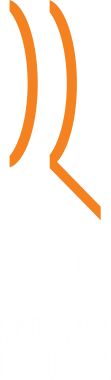 http://www.egriprogramok.hu/hu/kulturalis-hirek/4464-az-eger-pluto-csapata-nyerte-a-danone-focikupa-miskolci-elodoentojet.html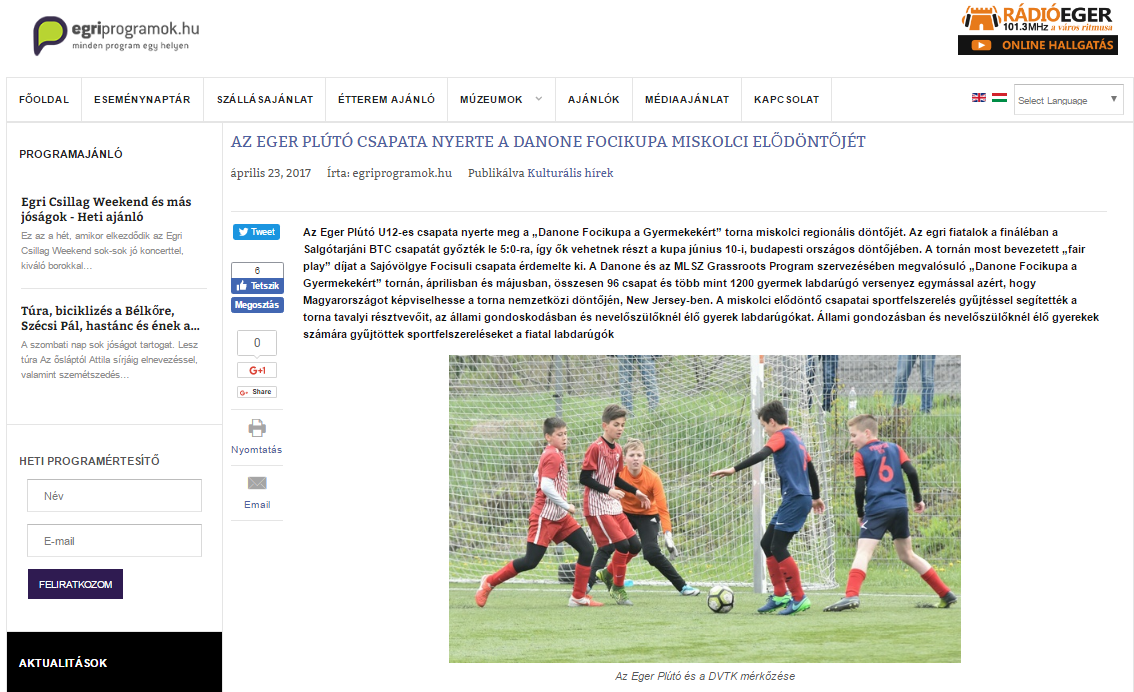 AZ EGER PLÚTÓ CSAPATA NYERTE A DANONE FOCIKUPA MISKOLCI ELŐDÖNTŐJÉTGólöröm, egészséges életmód és kiegyensúlyozott táplálkozásA Danone Focikupa a Gyermekekért (Danone Nations Cup) a világ legnagyobb, immár 15 éves múltra visszatekintő, professzionális gyermek labdarúgó kupája, amelyen eddig mintegy 2,5 millió gyerek vett részt világszerte.A Danone és a Magyar Labdarúgó Szövetség Grassroots Programja által közösen megrendezett U12-es torna célja, hogy a sporton és a labdarúgáson keresztül egészséges életmódra, valamint kiegyensúlyozott táplálkozásra nevelje a gyermekeket, ebben a Magyar Dietetikusok Országos Szövetsége, a torna szakmai partnere segíti a kezdeményezést.A kupát az Emberi Erőforrások Minisztériuma és Miskolc Megyei Jogú Város Önkormányzata is támogatja, fővédnöke pedig Nyilasi Tibor, 70-szeres labdarúgó válogatott, tiszteletbeli nagykövete pedig Hevesi Tamás énekes és futballedző.„A Danone Focikupa a Gyermekekért célja, hogy népszerűsítse a sportolást és az egészséges táplálkozást a gyerekek körében” – mondta Gyergyói-Szabó Anita, a Danone külső kommunikációs menedzsere. – „Vállalatunk a 19 éve tartó Tegyünk Együtt a Gyermekekért társadalmi programjában idén is különös figyelmet fordít az egészségi állapotuk vagy szociális helyzetük miatt hátrányt szenvedő gyerekekre is. Az idei Danone Focikupában egy valós nemzetközi megmérettetés lehetőségét nyújtjuk a résztvevőknek, miközben a sportszergyűjtéssel az állami gondozásban élő gyermekek sportolási körülményeit igyekszünk javítani” – tette hozzá.Minden eddiginél több résztvevőA Danone Focikupa a Gyermekekért torna idén jelentős mértékben kibővült. Míg tavaly mindössze 240 gyermek vett részt a programban, addig az idén 12 régióban, régiónként 8, összesen tehát 96 csapat képviseletében 1.200 gyermek vesz részt a tornában. A miskolci regionális elődöntőn a Diósgyőr VTK, a Sajóvölgye Focisuli, a Mezőkövesd-Zsóry FC, az Eger SE, a Salgótarjáni BTC, a Sátoraljaújhelyi TE, az Eger Plútó és az Encs VSC csapatai versenyeztek egymással a regionális elsőségért.Sportszergyűjtéssel segítik a hátrányos helyzetű gyerek focistákatAz idei torna különleges eleme azt volt, hogy az abban résztvevő csapatok sportszer- és sportfelszerelés gyűjtéssel segítették a torna tavalyi résztvevőit, az állami gondoskodásban és nevelőszülőknél élő gyerek labdarúgókat.A miskolci regionális döntőn résztvevő csapatok által összegyűlt mezeket, futball cipőket, labdákat Földessy Judit a Borsod-Abaúj-Zemplén Megyei Gyermekvédelmi Központ és Területi Gyermekvédelmi Szakszolgálat Intézményvezetője és Dr. Dobosné Vörös Eleonóra a Fruska Gyermekotthon Vezetője vették át a Danone Magyarország Kft. képviselőjétől, Gyergyói-Szabó Anitától valamint a csapatoktólIrány AmerikaA Danone Focikupa a Gyermekekért torna további regionális elődöntőit április és május folyamán, Debrecenben, Szegeden, Budapesten, Dunakeszin, Dabason, Felcsúton, Győrött, Békéscsabán, Pécsett és Szombathelyen tartják. Az országos döntő június 10-én, Budapesten kerül megrendezésre.A döntő tétje nem más, mint az, hogy melyik csapat képviselheti Magyarországot Amerikában, New Jersey-ben, a 32 ország U12-es csapatának részvételével megtartott nemzetközi döntőben.A miskolci regionális elődöntőt az UNIO-COOP Zrt. támogatta.Facebookon! www.facebook.com/tegyunkegyuttagyermekekerthttp://www.egerhirek.hu/2017/04/23/az-eger-pluto-csapata-nyerte-a-danone-focikupa-miskolci-elodontojet/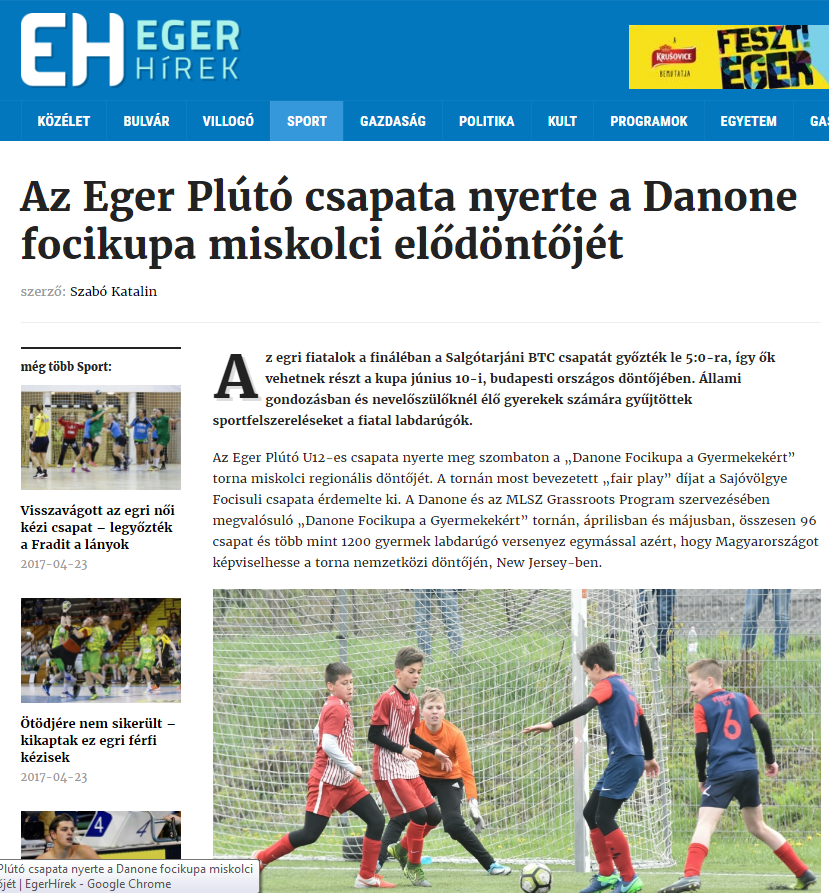 AZ EGER PLÚTÓ CSAPATA NYERTE A DANONE FOCIKUPA MISKOLCI ELŐDÖNTŐJÉTAz egri fiatalok a fináléban a Salgótarjáni BTC csapatát győzték le 5:0-ra, így ők vehetnek részt a kupa június 10-i, budapesti országos döntőjében. Állami gondozásban és nevelőszülőknél élő gyerekek számára gyűjtöttek sportfelszereléseket a fiatal labdarúgók.Az Eger Plútó U12-es csapata nyerte meg szombaton a „Danone Focikupa a Gyermekekért” torna miskolci regionális döntőjét. A tornán most bevezetett „fair play” díjat a Sajóvölgye Focisuli csapata érdemelte ki. A Danone és az MLSZ Grassroots Program szervezésében megvalósuló „Danone Focikupa a Gyermekekért” tornán, áprilisban és májusban, összesen 96 csapat és több mint 1200 gyermek labdarúgó versenyez egymással azért, hogy Magyarországot képviselhesse a torna nemzetközi döntőjén, New Jersey-ben.Minden eddiginél több résztvevő.Míg tavaly mindössze 240 gyermek vett részt a programban, addig az idén 12 régióban, régiónként 8, összesen tehát 96 csapat képviseletében 1.200 gyermek vesz részt a tornában. A miskolci regionális elődöntőn a Diósgyőr VTK, a Sajóvölgye Focisuli, a Mezőkövesd-Zsóry FC, az Eger SE, a Salgótarjáni BTC, a Sátoraljaújhelyi TE, az Eger Plútó és az Encs VSC csapatai versenyeztek egymással a regionális elsőségért.Sportszergyűjtéssel segítik a hátrányos helyzetű gyerek focistákat.Az idei torna különleges eleme azt volt, hogy az abban résztvevő csapatok sportszer- és sportfelszerelés gyűjtéssel segítették a torna tavalyi résztvevőit, az állami gondoskodásban és nevelőszülőknél élő gyerek labdarúgókat.A Danone Focikupa a Gyermekekért torna további regionális elődöntőit április és május folyamán, Debrecenben, Szegeden, Budapesten, Dunakeszin, Dabason, Felcsúton, Győrött, Békéscsabán, Pécsett és Szombathelyen tartják. Az országos döntő június 10-én, Budapesten kerül megrendezésre. A döntő tétje nem más, mint az, hogy melyik csapat képviselheti Magyarországot Amerikában, New Jersey-ben, a 32 ország U12-es csapatának részvételével megtartott nemzetközi döntőben.Gólöröm, egészséges életmód és kiegyensúlyozott táplálkozás.A Danone Focikupa a Gyermekekért (Danone Nations Cup) a világ legnagyobb, immár 15 éves múltra visszatekintő, professzionális gyermek labdarúgó kupája, amelyen eddig mintegy 2,5 millió gyerek vett részt világszerte.A Danone és a Magyar Labdarúgó Szövetség Grassroots Programja által közösen megrendezett U12-es torna célja, hogy a sporton és a labdarúgáson keresztül egészséges életmódra, valamint kiegyensúlyozott táplálkozásra nevelje a gyermekeket, ebben a Magyar Dietetikusok Országos Szövetsége, a torna szakmai partnere segíti a kezdeményezést.A kupát az Emberi Erőforrások Minisztériuma és Miskolc Megyei Jogú Város Önkormányzata is támogatja, fővédnöke pedig Nyilasi Tibor, 70-szeres labdarúgó válogatott, tiszteletbeli nagykövete pedig Hevesi Tamás énekes és futballedző.http://www.egerhirek.hu/2017/04/19/az-egri-ifju-messik-new-jersey-ig-focizhatjak-el-csapatukat/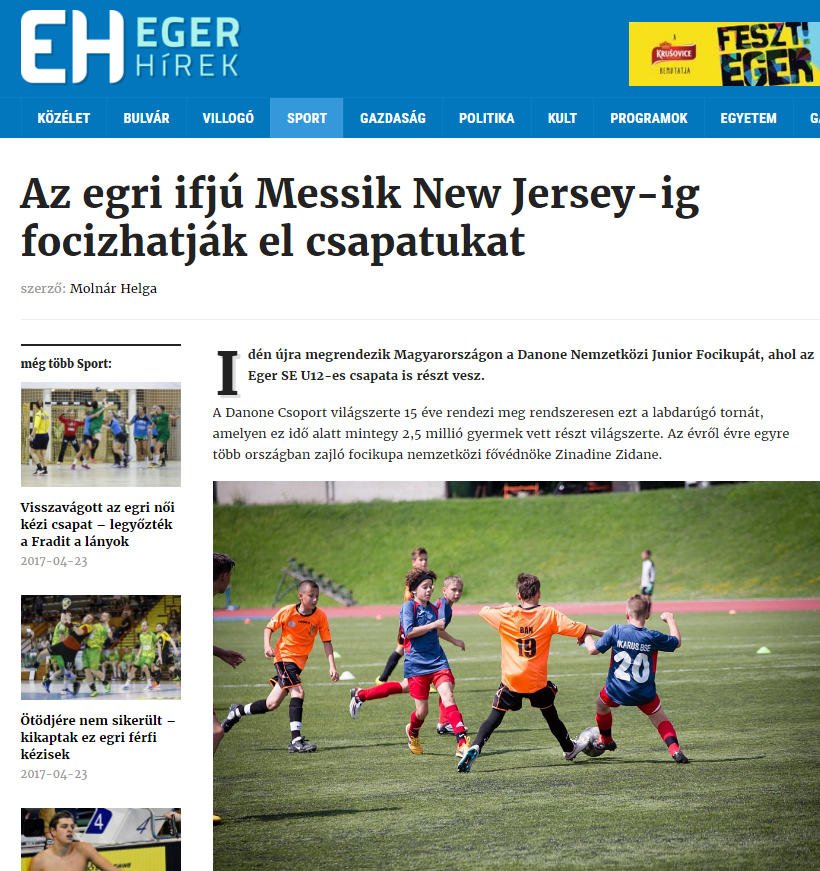 AZ EGRI IFJÚ MESSIK NEW JERSEY-IG FOCIZHATJÁK EL CSAPATUKATIdén újra megrendezik Magyarországon a Danone Nemzetközi Junior Focikupát, ahol az Eger SE U12-es csapata is részt vesz.A Danone Csoport világszerte 15 éve rendezi meg rendszeresen ezt a labdarúgó tornát, amelyen ez idő alatt mintegy 2,5 millió gyermek vett részt világszerte. Az évről évre egyre több országban zajló focikupa nemzetközi fővédnöke Zinadine Zidane.A mini manók New Jerseybe vágynak. Fotó: fourfourtwo.huIdén április 22-én Miskolcon kezdődik a 2017. évi „Danone Focikupa a Gyermekekért”, országos, U12-es gyermek labdarúgó torna.  Az Danone és az MLSZ által rendezett kupa miskolci elődöntőjében a Diósgyőri VTK, a Sajóvölgye Focisuli, a Mezőkövesd-Zsóry FC, az Eger SE, a Salgótarjáni BTC, a Sátoraljaújhelyi TE, az Eger Plútó, valamint az Encs VSC csapatai küzdenek egymással azért, hogy Magyarországot képviselhessék New Jerseyben, ahol 32 ország vesz részt a nemzetközi döntőben. A torna különleges eleme, hogy a résztvevő labdarúgó akadémiák bevonásával a Danone és az MLSZ sportszer- és sportfelszerelés gyűjtést szervezett, amellyel a programban tavaly résztvevő, állami gondoskodásban és nevelőszülőknél élő gyerekeket segítik.A Danone Nemzetközi Junior Focikupával célunk, hogy a magyar gyermekek számára is nemzetközi szintéren való megmérettetési lehetőséget biztosítsunk úgy, hogy mindeközben az egészséges életmódra és táplálkozásra ösztönözzük őket – írják a honlapjukon.http://egrisztorik.hu/egriek-nyertek-danone-focikupa-miskolci-elodontojet/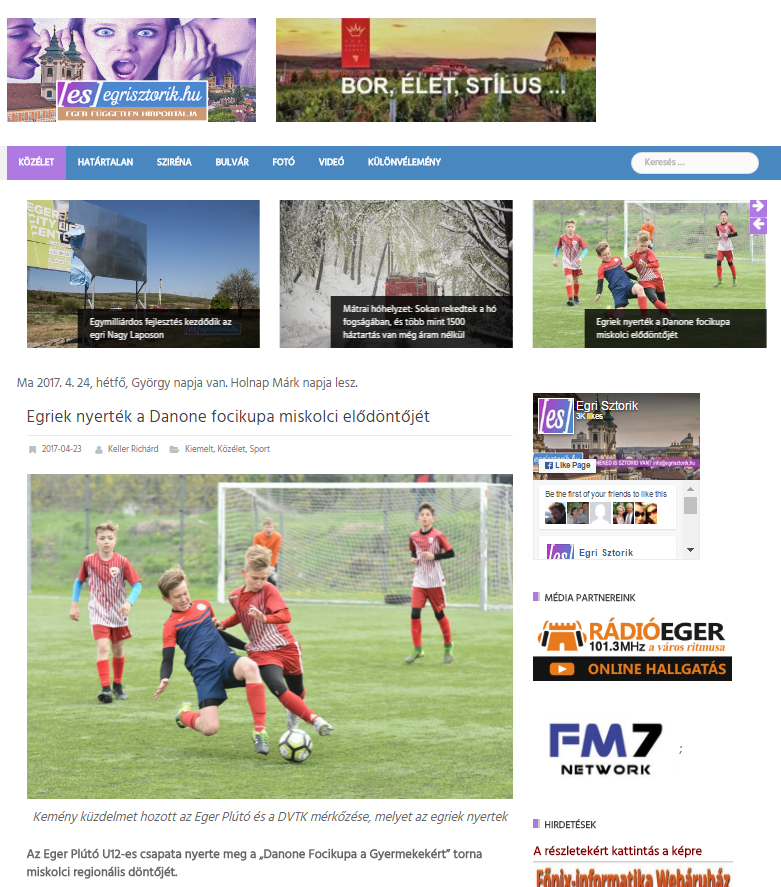 EGRIEK NYERTÉK A DANONE FOCIKUPA MISKOLCI ELŐDÖNTŐJÉTAz Eger Plútó U12-es csapata nyerte meg a „Danone Focikupa a Gyermekekért” torna miskolci regionális döntőjét.Az egri fiatalok a fináléban a Salgótarjáni BTC csapatát győzték le 5:0-ra, így ők vehetnek részt a kupa június 10-i, budapesti országos döntőjében.A tornán most bevezetett „fair play” díjat a Sajóvölgye Focisuli csapata érdemelte ki. A Danone és az MLSZ Grassroots Program szervezésében megvalósuló „Danone Focikupa a Gyermekekért” tornán, áprilisban és májusban, összesen 96 csapat és több mint 1200 gyermek labdarúgó versenyez egymással azért, hogy Magyarországot képviselhesse a torna nemzetközi döntőjén, New Jersey-ben.A miskolci elődöntő csapatai sportfelszerelés gyűjtéssel segítették a torna tavalyi résztvevőit, az állami gondoskodásban és nevelőszülőknél élő gyerek labdarúgókat.Gyergyói-Szabó Anita, a Danone külső kommunikációs menedzsere átadja az összegyűjtött sportszereket Dr. Dobosné Vörös Eleonórának, a Fruska Gyermekotthon VezetőjénekA kupát az Emberi Erőforrások Minisztériuma és Miskolc Megyei Jogú Város Önkormányzata is támogatja, fővédnöke pedig Nyilasi Tibor, 70-szeres labdarúgó válogatott, tiszteletbeli nagykövete pedig Hevesi Tamás énekes és futballedző.„A Danone Focikupa a Gyermekekért célja, hogy népszerűsítse a sportolást és az egészséges táplálkozást a gyerekek körében” – mondta Gyergyói-Szabó Anita, a Danone külső kommunikációs menedzsere. – „Vállalatunk a 19 éve tartó Tegyünk Együtt a Gyermekekért társadalmi programjában idén is különös figyelmet fordít az egészségi állapotuk vagy szociális helyzetük miatt hátrányt szenvedő gyerekekre is. Az idei Danone Focikupában egy valós nemzetközi megmérettetés lehetőségét nyújtjuk a résztvevőknek, miközben a sportszergyűjtéssel az állami gondozásban élő gyermekek sportolási körülményeit igyekszünk javítani” – tette hozzá.Hevesi Tamás, énekes, futballedző, Gyergyói-Szabó Anita, a Danone külső kommunikációs menedzsere és Rakaczki Zoltán, Miskolc Sportért Felelős Polgármesteri Biztosa a partvonalról figyelték az izgalmas mérkőzéseketGólöröm, egészséges életmód és kiegyensúlyozott táplálkozásA Danone Focikupa a Gyermekekért (Danone Nations Cup) a világ legnagyobb, immár 15 éves múltra visszatekintő, professzionális gyermek labdarúgó kupája, amelyen eddig mintegy 2,5 millió gyerek vett részt világszerte.A Danone és a Magyar Labdarúgó Szövetség Grassroots Programja által közösen megrendezett U12-es torna célja, hogy a sporton és a labdarúgáson keresztül egészséges életmódra, valamint kiegyensúlyozott táplálkozásra nevelje a gyermekeket, ebben a Magyar Dietetikusok Országos Szövetsége, a torna szakmai partnere segíti a kezdeményezést.A Danone Magyarország Kft. a „Danone Focikupa a Gyermekekért” tornát az immáron 19 éve futó társadalmi célú támogató programja, a „Tegyünk Együtt a Gyermekekért” program részeként valósítja meg.A TEGY program egy olyan keretprogram, amelynek égisze alatt szervezi meg a vállalat országos társadalmi célú támogató kezdeményezéseit. A TEGY program keretein belül a Danone 11 éven keresztül támogatta a daganatos beteg gyermekek rehabilitációját, 2013-2015 között pedig egy átfogó, az egészséges életmódra ösztönző programot hozott létre azzal a céllal, hogy a 11-12 éves gyermekek játékos módon sajátíthassák el az egészséges életmód alapelveit. A vállalat 2016 óta a szervezi meg a Danone Focikupa a Gyermekekért rendezvénysorozatot.Ha a budapesti döntőt megnyerik az egriek, Magyarországot képviselhetik a torna nemzetközi döntőjén, New Jersey-benMinden eddiginél több résztvevőA Danone Focikupa a Gyermekekért torna idén jelentős mértékben kibővült. Míg tavaly mindössze 240 gyermek vett részt a programban, addig az idén 12 régióban, régiónként 8, összesen tehát 96 csapat képviseletében 1.200 gyermek vesz részt a tornában. A miskolci regionális elődöntőn a Diósgyőr VTK, a Sajóvölgye Focisuli, a Mezőkövesd-Zsóry FC, az Eger SE, a Salgótarjáni BTC, a Sátoraljaújhelyi TE, az Eger Plútó és az Encs VSC csapatai versenyeztek egymással a regionális elsőségért.http://www.eszak.hu/fiataloknak/2017/04/23/miskolcon-indult-az-idei-gyermekfocikupa.eszak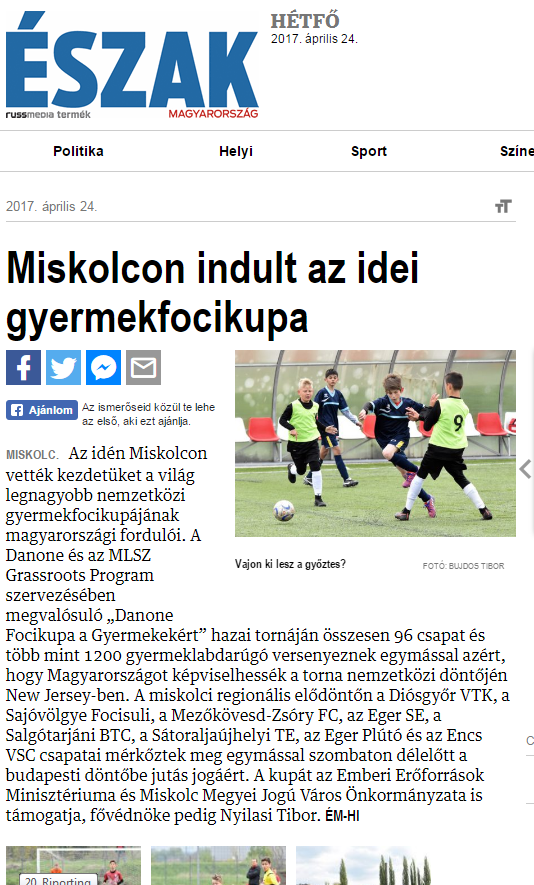 MISKOLCON INDULT AZ IDEI GYERMEKFOCIKUPAAz idén Miskolcon vették kezdetüket a világ legnagyobb nemzetközi gyermek focikupájának magyarországi fordulói. A Danone és az MLSZ Grassroots Program szervezésében megvalósuló „Danone Focikupa a Gyermekekért” hazai tornáján összesen 96 csapat és több mint 1200 gyermeklabdarúgó versenyeznek egymással azért, hogy Magyarországot képviselhessék a torna nemzetközi döntőjén New Jersey-ben. A miskolci regionális elődöntőn a Diósgyőr VTK, a Sajóvölgye Focisuli, a Mezőkövesd-Zsóry FC, az Eger SE, a Salgótarjáni BTC, a Sátoraljaújhelyi TE, az Eger Plútó és az Encs VSC csapatai mérkőztek meg egymással szombaton délelőtt a budapesti döntőbe jutás jogáért. A kupát az Emberi Erőforrások Minisztériuma és Miskolc Megyei Jogú Város Önkormányzata is támogatja, fővédnöke pedig Nyilasi Tibor. ÉM-HIhttp://minap.hu/cikkek/egri-focicsapat-nyerte-miskolci-elodontot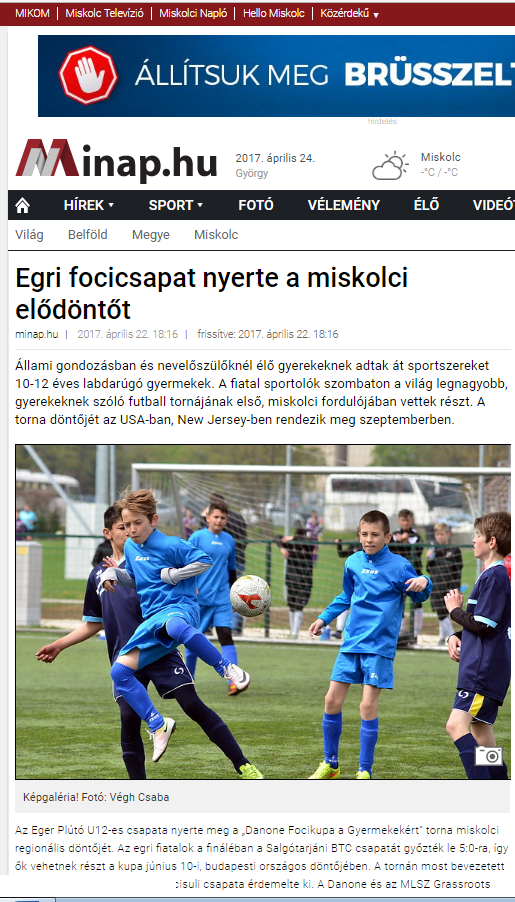 EGRI FOCICSAPAT NYERTE A MISKOLCI ELŐDÖNTŐT Állami gondozásban és nevelőszülőknél élő gyerekeknek adtak át sportszereket 10-12 éves labdarúgó gyermekek. A fiatal sportolók szombaton a világ legnagyobb, gyerekeknek szóló futball tornájának első, miskolci fordulójában vettek részt. A torna döntőjét az USA-ban, New Jersey-ben rendezik meg szeptemberben.Az Eger Plútó U12-es csapata nyerte meg a „Danone Focikupa a Gyermekekért” torna miskolci regionális döntőjét. Az egri fiatalok a fináléban a Salgótarjáni BTC csapatát győzték le 5:0-ra, így ők vehetnek részt a kupa június 10-i, budapesti országos döntőjében. A tornán most bevezetett „fair play” díjat a Sajóvölgye Focisuli csapata érdemelte ki. A Danone és az MLSZ Grassroots Program szervezésében megvalósuló tornán áprilisban és májusban összesen kilencvenhat csapat és így több mint ezerkétszáz gyermek versenyzett egymással azért, hogy Magyarországot képviselhesse a torna nemzetközi döntőjén, New Jersey-ben.A miskolci elődöntő csapatai sportfelszerelések gyűjtésével segítették a torna tavalyi résztvevőit, az állami gondoskodásban és nevelőszülőknél élő gyerek labdarúgókat. A csapatok által összegyűlt mezeket, futball cipőket, labdákat Földessy Judit, a Borsod-Abaúj-Zemplén Megyei Gyermekvédelmi Központ és Területi Gyermekvédelmi Szakszolgálat intézményvezetője és Dobosné Vörös Eleonóra, a Fruska Gyermekotthon vezetője vették át.A Danone Focikupa a Gyermekekért (Danone Nations Cup) a világ legnagyobb, immár 15 éves múltra visszatekintő, professzionális gyermek labdarúgó kupája, amelyen eddig mintegy 2,5 millió gyerek vett részt világszerte. A rendezvény célja, hogy a sporton és a labdarúgáson keresztül egészséges életmódra, valamint kiegyensúlyozott táplálkozásra nevelje a gyermekeket, ebben a Magyar Dietetikusok Országos Szövetsége, a torna szakmai partnere segíti a kezdeményezést. A kupát az Emberi Erőforrások Minisztériuma és Miskolc Megyei Jogú Város Önkormányzata is támogatta.A torna idén jelentős mértékben kibővült. Míg tavaly mindössze kétszáznegyven gyermek vett részt a programban, addig az idén ezerkétszáz gyermek vett részt a tornában. A miskolci regionális elődöntőn a Diósgyőr VTK, a Sajóvölgye Focisuli, a Mezőkövesd-Zsóry FC, az Eger SE, a Salgótarjáni BTC, a Sátoraljaújhelyi TE, az Eger Plútó és az Encs VSC csapatai versenyeztek egymással a regionális elsőségért.http://minap.hu/galeria/danone-focikupa-gyermekekert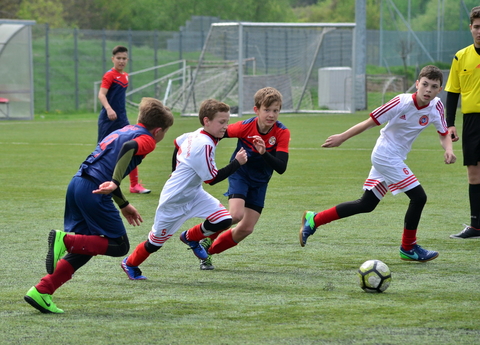 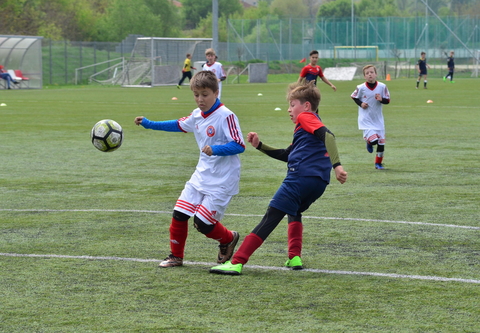 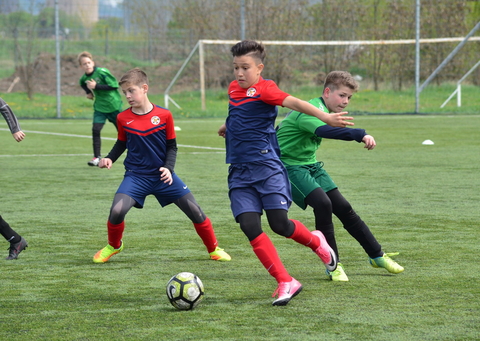 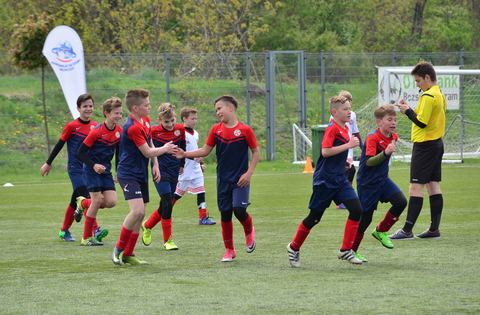 https://www.eszakhirnok.com/miskolc/68062-miskolc-toebb-mint-1000-gyermek-focizik-azert-hogy-magyarorszagot-kepviselhesse-amerikaban.html#axzz4fA7Lo5ke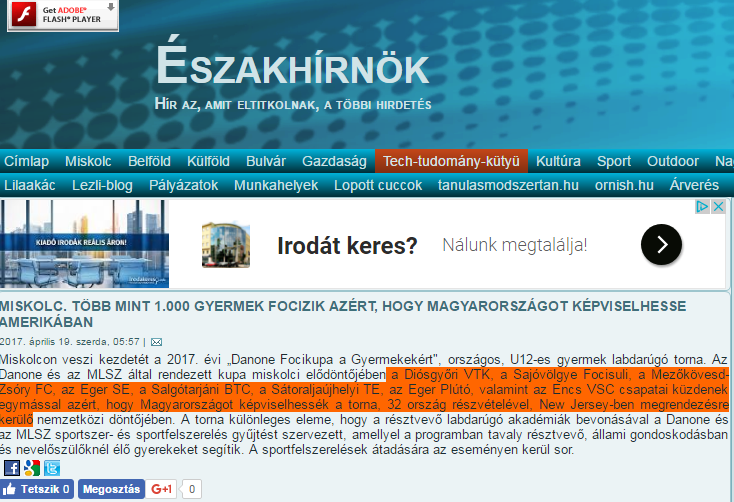 TÖBB MINT 1.000 GYERMEK FOCIZIK AZÉRT, HOGY MAGYARORSZÁGOT KÉPVISELHESSE AMERIKÁBANMiskolcon veszi kezdetét a 2017. évi „Danone Focikupa a Gyermekekért", országos, U12-es gyermek labdarúgó torna. Az Danone és az MLSZ által rendezett kupa miskolci elődöntőjében a Diósgyőri VTK, a Sajóvölgye Focisuli, a Mezőkövesd-Zsóry FC, az Eger SE, a Salgótarjáni BTC, a Sátoraljaújhelyi TE, az Eger Plútó, valamint az Encs VSC csapatai küzdenek egymással azért, hogy Magyarországot képviselhessék a torna, 32 ország részvételével, New Jersey-ben megrendezésre kerülő nemzetközi döntőjében. A torna különleges eleme, hogy a résztvevő labdarúgó akadémiák bevonásával a Danone és az MLSZ sportszer- és sportfelszerelés gyűjtést szervezett, amellyel a programban tavaly résztvevő, állami gondoskodásban és nevelőszülőknél élő gyerekeket segítik. A sportfelszerelések átadására az eseményen kerül sor.http://miskolchirado.hu/tobb-mint-ezer-gyermek-focizik-azert-hogy-magyarorszagot-kepviselhesse-amerikaban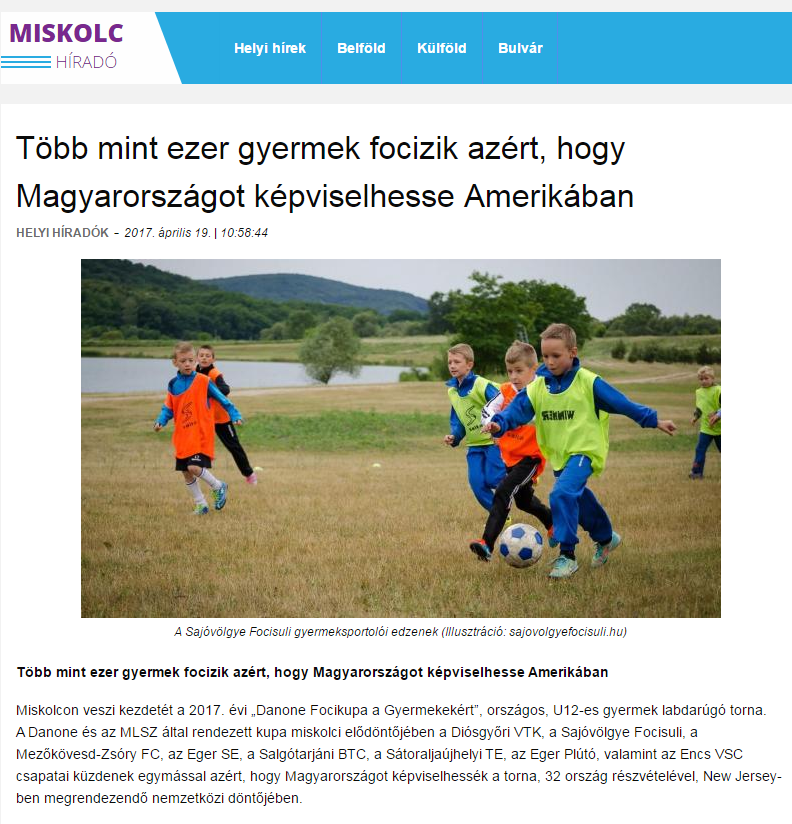 TÖBB MINT 1.000 GYERMEK FOCIZIK AZÉRT, HOGY MAGYARORSZÁGOT KÉPVISELHESSE AMERIKÁBANMiskolcon veszi kezdetét a 2017. évi „Danone Focikupa a Gyermekekért”, országos, U12-es gyermek labdarúgó torna.  A Danone és az MLSZ által rendezett kupa miskolci elődöntőjében a Diósgyőri VTK, a Sajóvölgye Focisuli, a Mezőkövesd-Zsóry FC, az Eger SE, a Salgótarjáni BTC, a Sátoraljaújhelyi TE, az Eger Plútó, valamint az Encs VSC csapatai küzdenek egymással azért, hogy Magyarországot képviselhessék a torna, 32 ország részvételével, New Jersey-ben megrendezendő nemzetközi döntőjében.A torna különleges eleme, hogy a résztvevő labdarúgó akadémiák bevonásával a Danone és az MLSZ sportszer- és sportfelszerelés gyűjtést szervezett, amellyel a programban tavaly résztvevő, állami gondoskodásban és nevelőszülőknél élő gyerekeket segítik. A sportfelszerelések átadására az eseményen kerül sor.https://www.facebook.com/honvedmfa/photos/a.207076962655691.59755.202005799829474/1630586400304733/?type=3&theater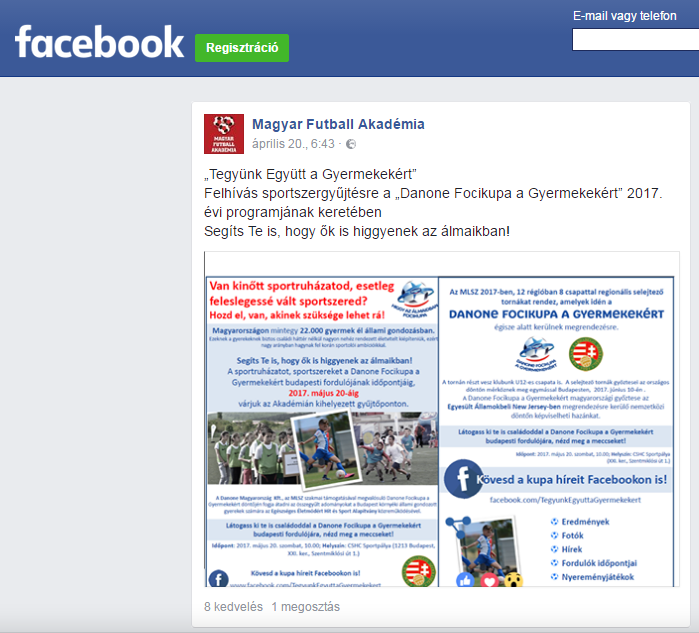 http://www.eto.hu/mobil/news.php?id=10827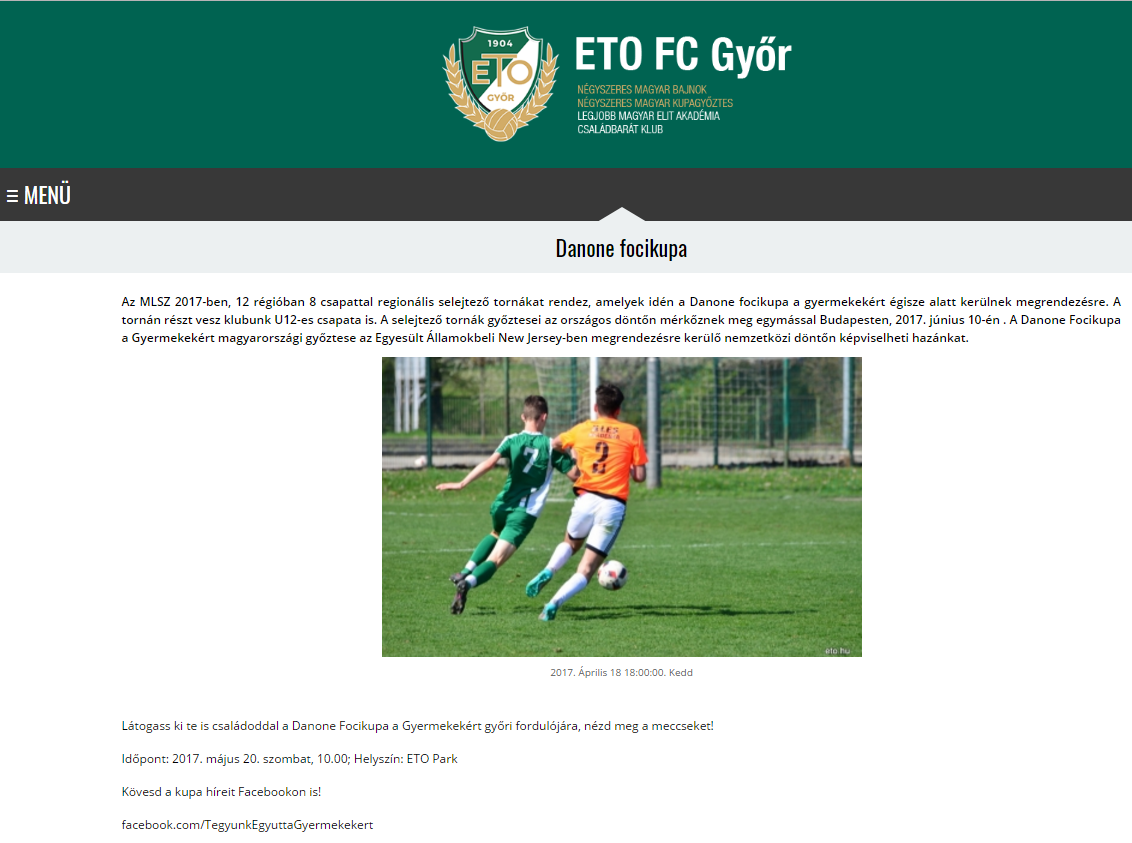 DANONE FOCIKUPAAz MLSZ 2017-ben, 12 régióban 8 csapattal regionális selejtező tornákat rendez, amelyek idén a Danone focikupa a gyermekekért égisze alatt kerülnek megrendezésre. A tornán részt vesz klubunk U12-es csapata is. A selejtező tornák győztesei az országos döntőn mérkőznek meg egymással Budapesten, 2017. június 10-én . A Danone Focikupa a Gyermekekért magyarországi győztese az Egyesült Államokbeli New Jersey-ben megrendezésre kerülő nemzetközi döntőn képviselheti hazánkat.Látogass ki te is családoddal a Danone Focikupa a Gyermekekért győri fordulójára, nézd meg a meccseket!Időpont: 2017. május 20. szombat, 10.00; Helyszín: ETO ParkKövesd a kupa híreit Facebookon is!facebook.com/TegyunkEgyuttaGyermekekerthttps://www.facebook.com/hevesi.tamas.hivatalos.oldal/photos/a.402763779889156.1073741828.264703433695192/799203443578519/?type=3&theater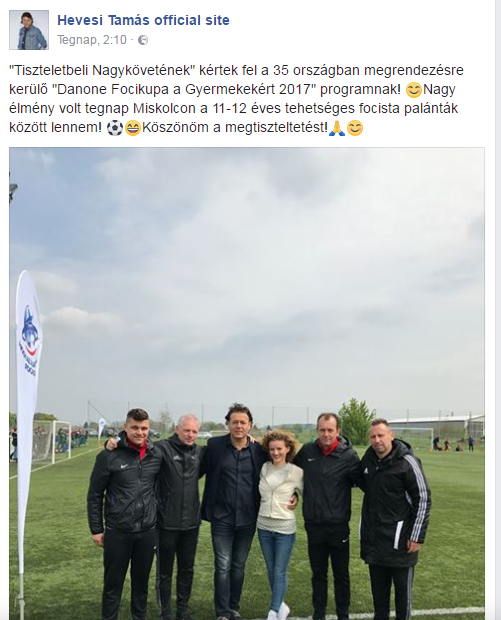 http://radiofocus.hu/index.php?option=com_content&view=article&id=22983:gyermek-focitornan-szerepel-az-sbtc-u12-es-csapata&catid=13&Itemid=59https://www.facebook.com/ikarusbse/posts/1370127543071530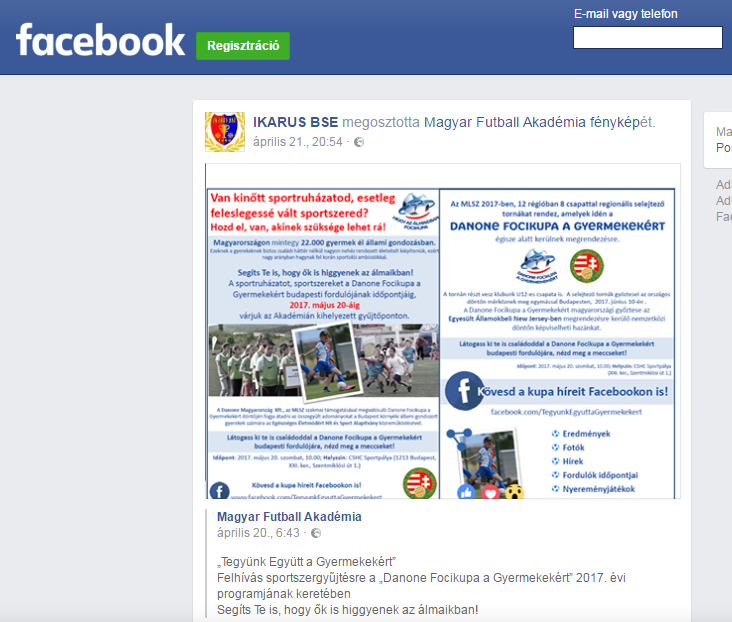 http://www.boon.hu/miskolcon-indult-az-idei-gyermekfocikupa/3456154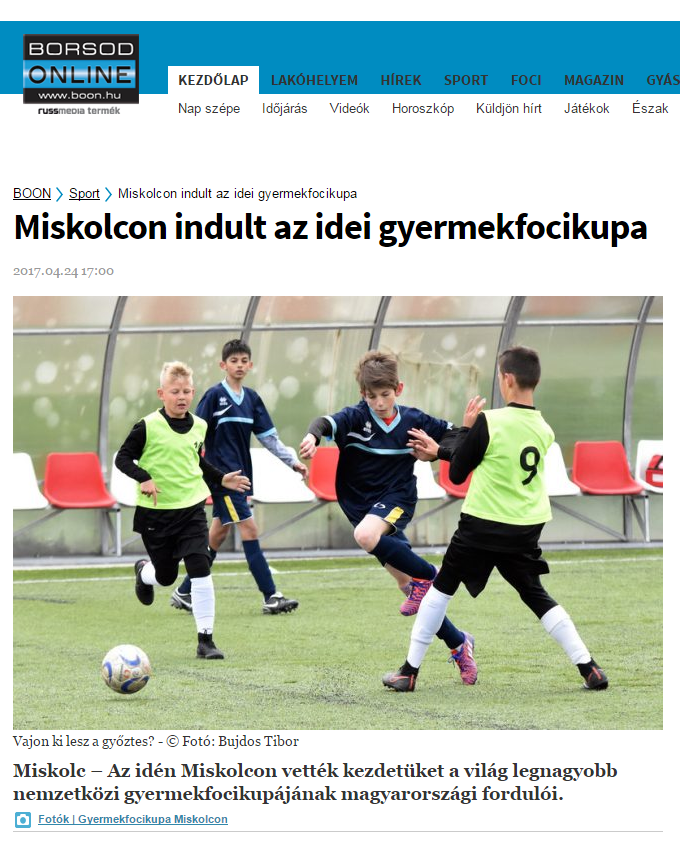 MISKOLCON INDULT AZ IDEI GYERMEKFOCIKUPAMiskolc – Az idén Miskolcon vették kezdetüket a világ legnagyobb nemzetközi gyermekfocikupájának magyarországi fordulói.A Danone és az MLSZ Grassroots Program szervezésében megvalósuló „Danone Focikupa a Gyermekekért” hazai tornáján összesen 96 csapat és több mint 1200 gyermeklabdarúgó versenyeznek egymással azért, hogy Magyarországot képviselhessék a torna nemzetközi döntőjén New Jersey-ben.A miskolci regionális elődöntőn a Diósgyőr VTK, a Sajóvölgye Focisuli, a Mezőkövesd-Zsóry FC, az Eger SE, a Salgótarjáni BTC, a Sátoraljaújhelyi TE, az Eger Plútó és az Encs VSC csapatai mérkőztek meg egymással szombaton délelőtt a budapesti döntőbe jutás jogáért. A kupát az Emberi Erőforrások Minisztériuma és Miskolc Megyei Jogú Város Önkormányzata is támogatja, fővédnöke pedig Nyilasi Tibor.http://jaszberenyifc.hu/a-kicsik-nyertek-a-nagyok-veszitettek/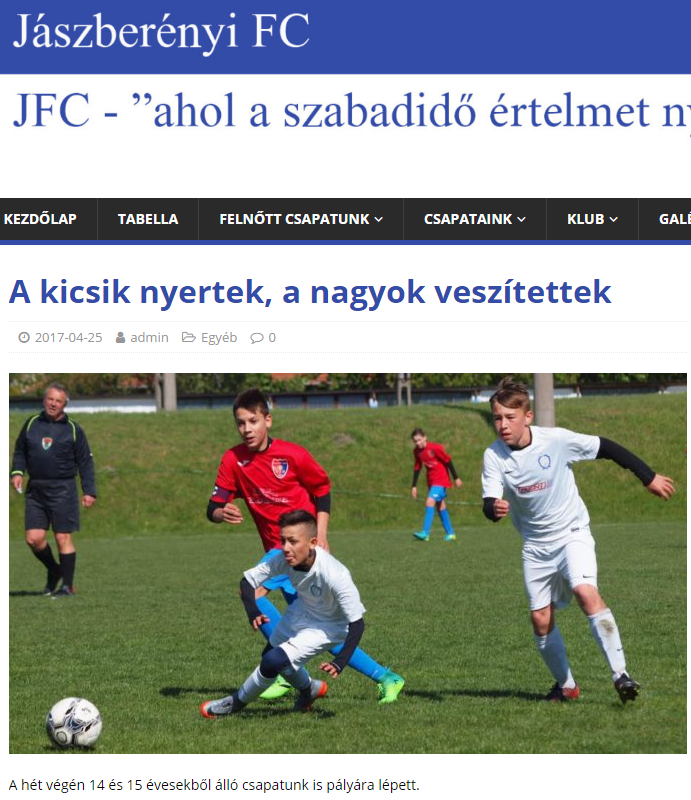 A KICSIK NYERTEK, A NAGYOK VESZÍTETTEKA hét végén 14 és 15 évesekből álló csapatunk is pályára lépett.U14Jászberényi FC-Ikarus 4-1 (2-0)Vezette: Markóth IstvánJászberény: Jenei (Csáki) – Nagy-Varga, Gazsi, Szabó, Borbás – Kovács (Benedek), Palsó, Kurunczi, Muhari (Bagi) – Konkoly (Csizmadia) Varga (Tallósi). Edző: Arany László.Gólszerzők: Muhari 3, Kurunczi 1, illetve ÓdorArany László: – Csapatom nagyon lelkesen és jól játszott, így megérdemelten nyerte meg a mérkőzést. U15U15Jászberényi FC-Ikarus 3-5 (3-0)Vezette: GulácsiJászberény: Kövér (Csáki) – Petró, Kálmán, Szepes, Vas – Kökény, Forgács, Bedő, Rékasi – Molnár, Tamás. Edző: Arany László.Gólszerzők: Molnár 2, Tamás 1, illetve Puskás 3, Szabó 2Jók: Kálmán, Molnár, TamásArany László: – Két ellentétes félidő jellemezte a mérkőzést, az elsőben mi, a másodikban ellenfelünk játszott fölényben. Tanulnunk kell a hibáinkból.http://www.radioeger.hu/hir.php?htip=sport&hirid=9281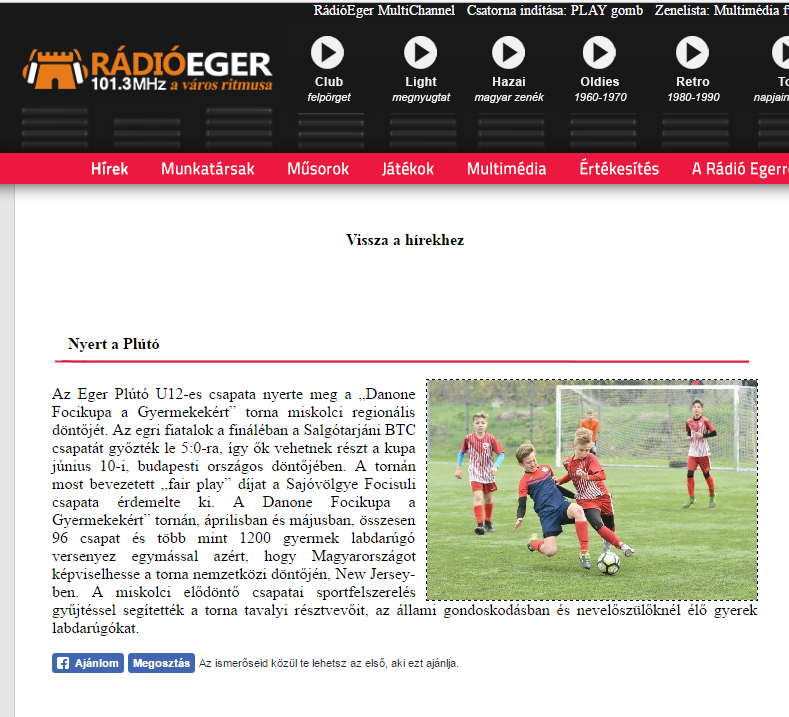 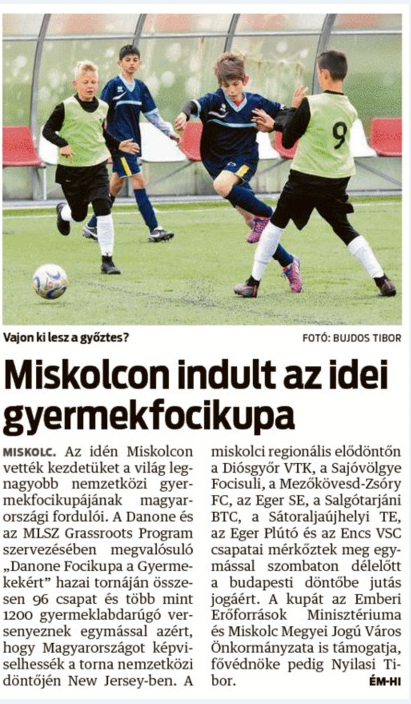 MISKOLCON INDULT AZ IDEI GYERMEKFOCIKUPAAz idén Miskolcon vették kezdetüket a világ legnagyobb nemzetközi gyermekfocikupájának magyarországi fordulói. A Danone és az MLSZ Grassroots Program szervezésében megvalósuló "Danone Focikupa a Gyermekekért" hazai tornáján összesen 96 csapat és több mint 1200 gyermeklabdarúgó versenyeznek egymással azért, hogy Magyarországot képviselhessék a torna nemzetközi döntőjén New Jersey-ben. A miskolci regionális elődöntőn a Diósgyőr VTK, a Sajóvölgye Focisuli, a Mezőkövesd-Zsóry FC, az Eger SE, a Salgótarjáni BTC, a Sátoraljaújhelyi TE, az Eger Plútó és az Encs VSC csapatai mérkőztek meg egymással szombaton délelőtt a budapesti döntőbe jutás jogáért. A kupát az Emberi Erőforrások Minisztériuma és Miskolc Megyei Jogú Város Önkormányzata is támogatja, fővédnöke pedig Nyilasi Tibor.http://royalmagazin.hu/hirek-borsod-abauj-zemplen-megye-b-a-z/sport-hirek-sportolok-formula1-forma1-foci-eb-dvtk-noi-kezilabda-magyar-vizilabda-valogatott-kosarlabda/41747-az-eger-pluto-csapata-nyerte-a-danone-focikupa-miskolci-elodontojet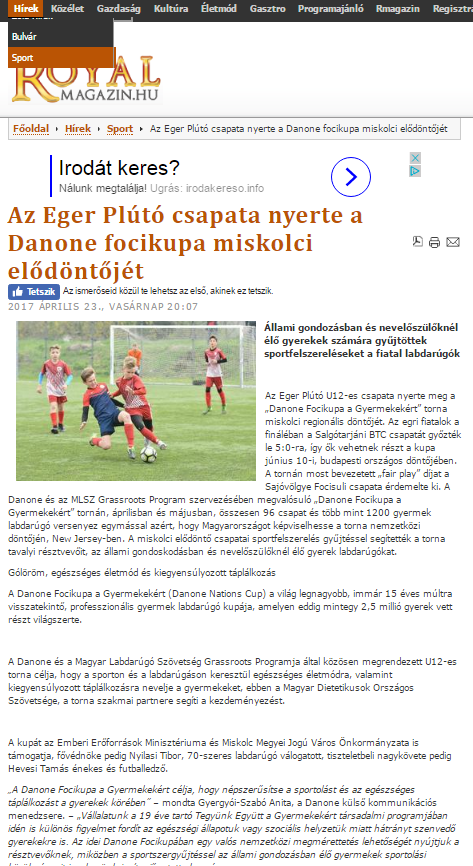 AZ EGER PLÚTÓ CSAPATA NYERTE A DANONE FOCIKUPA MISKOLCI ELŐDÖNTŐJÉTÁllami gondozásban és nevelőszülőknél élő gyerekek számára gyűjtöttek sportfelszereléseket a fiatal labdarúgókAz Eger Plútó U12-es csapata nyerte meg a „Danone Focikupa a Gyermekekért” torna miskolci regionális döntőjét. Az egri fiatalok a fináléban a Salgótarjáni BTC csapatát győzték le 5:0-ra, így ők vehetnek részt a kupa június 10-i, budapesti országos döntőjében. A tornán most bevezetett „fair play” díjat a Sajóvölgye Focisuli csapata érdemelte ki. A Danone és az MLSZ Grassroots Program szervezésében megvalósuló „Danone Focikupa a Gyermekekért” tornán, áprilisban és májusban, összesen 96 csapat és több mint 1200 gyermek labdarúgó versenyez egymással azért, hogy Magyarországot képviselhesse a torna nemzetközi döntőjén, New Jersey-ben. A miskolci elődöntő csapatai sportfelszerelés gyűjtéssel segítették a torna tavalyi résztvevőit, az állami gondoskodásban és nevelőszülőknél élő gyerek labdarúgókat.Gólöröm, egészséges életmód és kiegyensúlyozott táplálkozásA Danone Focikupa a Gyermekekért (Danone Nations Cup) a világ legnagyobb, immár 15 éves múltra visszatekintő, professzionális gyermek labdarúgó kupája, amelyen eddig mintegy 2,5 millió gyerek vett részt világszerte.A Danone és a Magyar Labdarúgó Szövetség Grassroots Programja által közösen megrendezett U12-es torna célja, hogy a sporton és a labdarúgáson keresztül egészséges életmódra, valamint kiegyensúlyozott táplálkozásra nevelje a gyermekeket, ebben a Magyar Dietetikusok Országos Szövetsége, a torna szakmai partnere segíti a kezdeményezést.A kupát az Emberi Erőforrások Minisztériuma és Miskolc Megyei Jogú Város Önkormányzata is támogatja, fővédnöke pedig Nyilasi Tibor, 70-szeres labdarúgó válogatott, tiszteletbeli nagykövete pedig Hevesi Tamás énekes és futballedző.„A Danone Focikupa a Gyermekekért célja, hogy népszerűsítse a sportolást és az egészséges táplálkozást a gyerekek körében” – mondta Gyergyói-Szabó Anita, a Danone külső kommunikációs menedzsere. – „Vállalatunk a 19 éve tartó Tegyünk Együtt a Gyermekekért társadalmi programjában idén is különös figyelmet fordít az egészségi állapotuk vagy szociális helyzetük miatt hátrányt szenvedő gyerekekre is. Az idei Danone Focikupában egy valós nemzetközi megmérettetés lehetőségét nyújtjuk a résztvevőknek, miközben a sportszergyűjtéssel az állami gondozásban élő gyermekek sportolási körülményeit igyekszünk javítani” – tette hozzá.Minden eddiginél több résztvevőA Danone Focikupa a Gyermekekért torna idén jelentős mértékben kibővült. Míg tavaly mindössze 240 gyermek vett részt a programban, addig az idén 12 régióban, régiónként 8, összesen tehát 96 csapat képviseletében 1.200 gyermek vesz részt a tornában. A miskolci regionális elődöntőn a Diósgyőr VTK, a Sajóvölgye Focisuli, a Mezőkövesd-Zsóry FC, az Eger SE, a Salgótarjáni BTC, a Sátoraljaújhelyi TE, az Eger Plútó és az Encs VSC csapatai versenyeztek egymással a regionális elsőségért.Sportszergyűjtéssel segítik a hátrányos helyzetű gyerek focistákatAz idei torna különleges eleme azt volt, hogy az abban résztvevő csapatok sportszer- és sportfelszerelés gyűjtéssel segítették a torna tavalyi résztvevőit, az állami gondoskodásban és nevelőszülőknél élő gyerek labdarúgókat.A miskolci regionális döntőn résztvevő csapatok által összegyűlt mezeket, futball cipőket, labdákat Földessy Judit a Borsod-Abaúj-Zemplén Megyei Gyermekvédelmi Központ és Területi Gyermekvédelmi Szakszolgálat Intézményvezetője és Dr. Dobosné Vörös Eleonóra a Fruska Gyermekotthon Vezetője vették át a Danone Magyarország Kft. képviselőjétől, Gyergyói-Szabó Anitától valamint a csapatoktólIrány AmerikaA Danone Focikupa a Gyermekekért torna további regionális elődöntőit április és május folyamán, Debrecenben, Szegeden, Budapesten, Dunakeszin, Dabason, Felcsúton, Győrött, Békéscsabán, Pécsett és Szombathelyen tartják. Az országos döntő június 10-én, Budapesten kerül megrendezésre.A döntő tétje nem más, mint az, hogy melyik csapat képviselheti Magyarországot Amerikában, New Jersey-ben, a 32 ország U12-es csapatának részvételével megtartott nemzetközi döntőben.http://www.szon.hu/miskolcon-indult-az-idei-gyermekfocikupa/3456154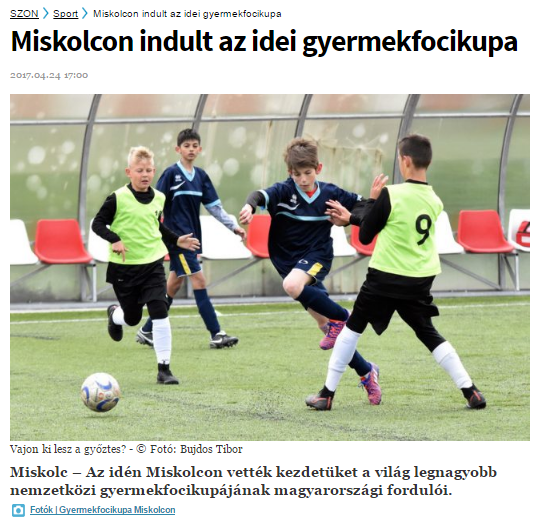 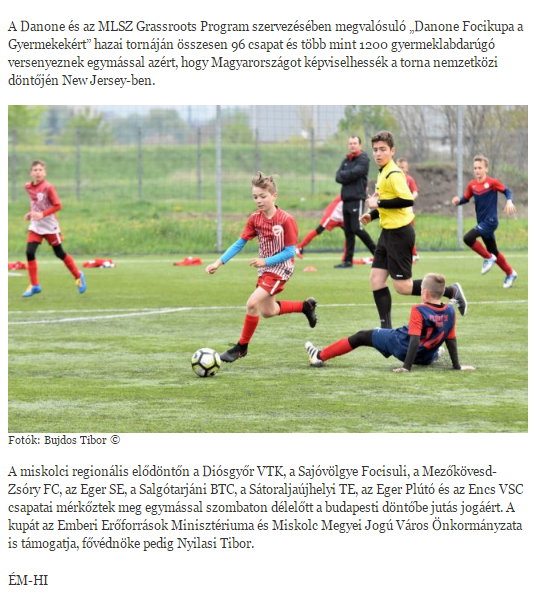 http://www.mon.hu/miskolcon-indult-az-idei-gyermekfocikupa/3456154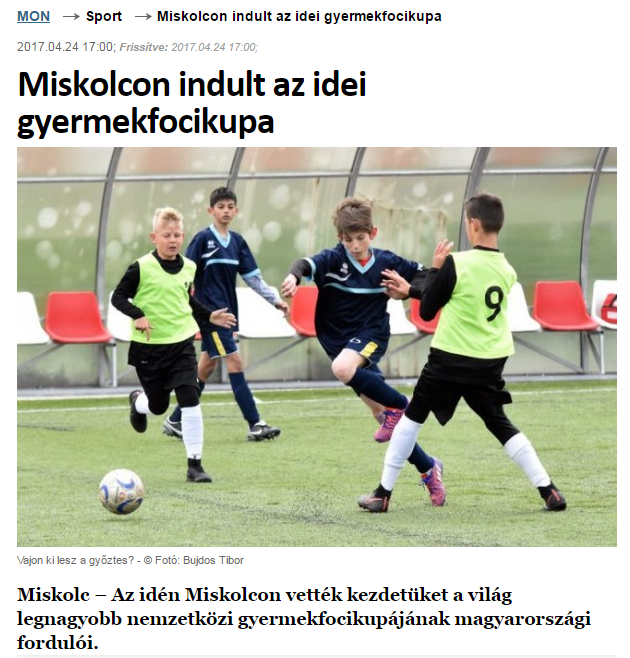 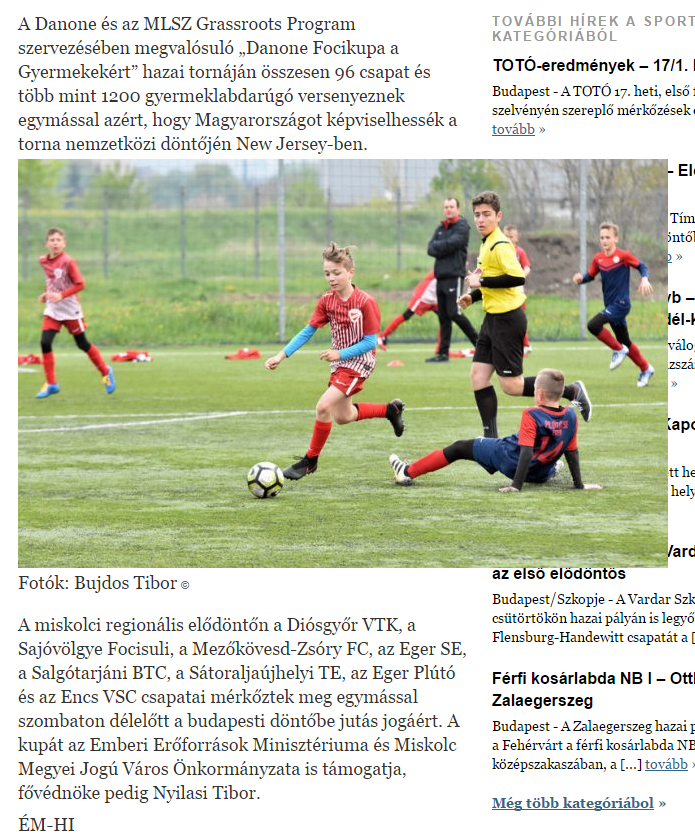 http://www.haon.hu/miskolcon-indult-az-idei-gyermekfocikupa/3456154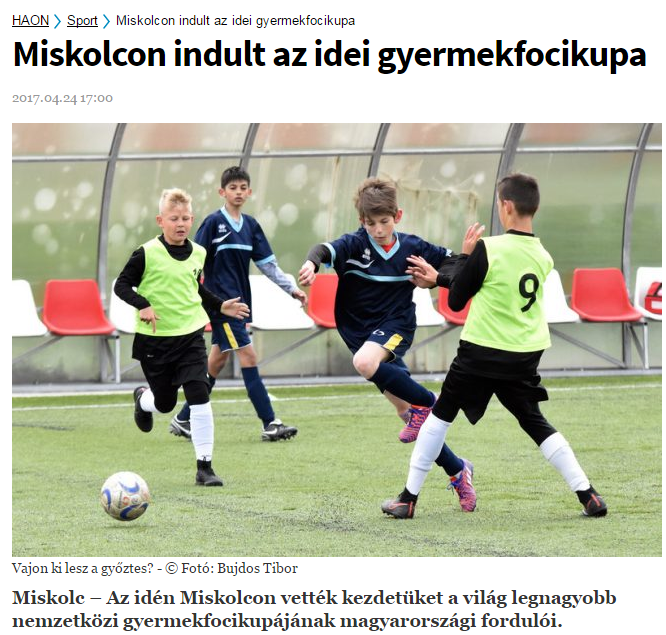 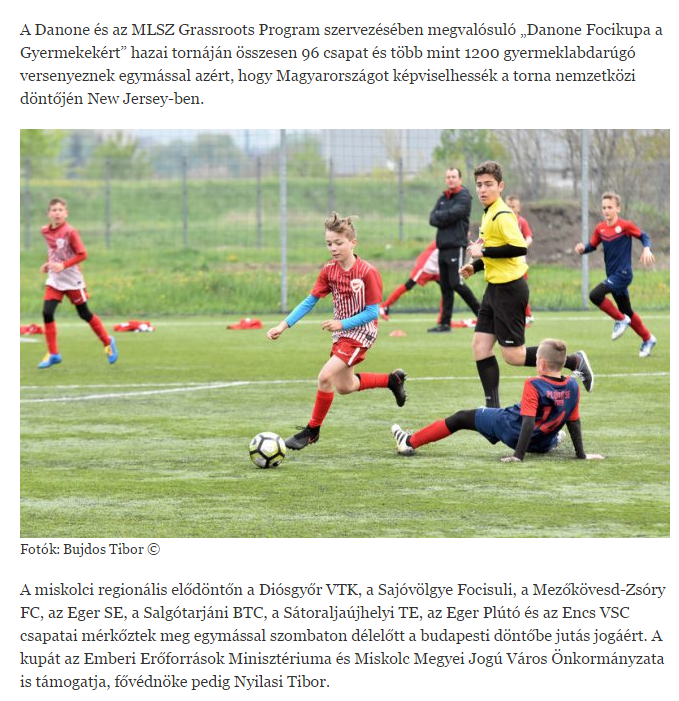 http://www.erdon.ro/miskolcon-indult-az-idei-gyermekfocikupa/3456154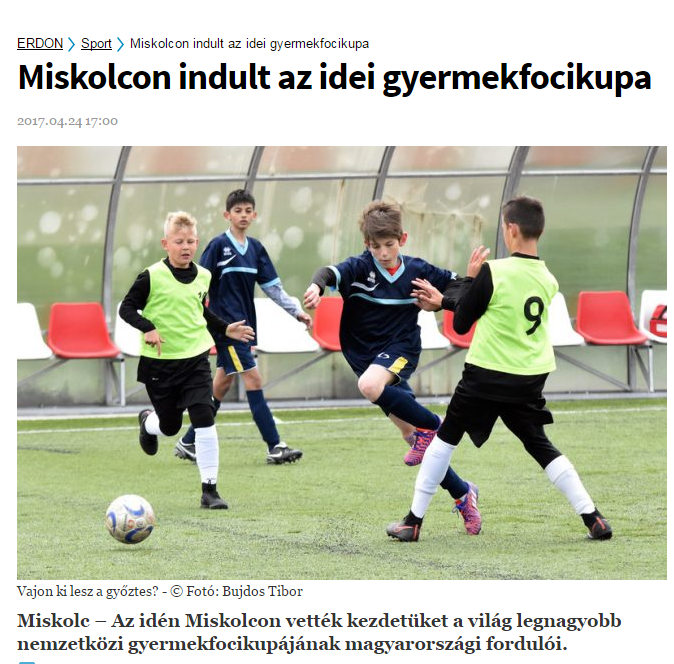 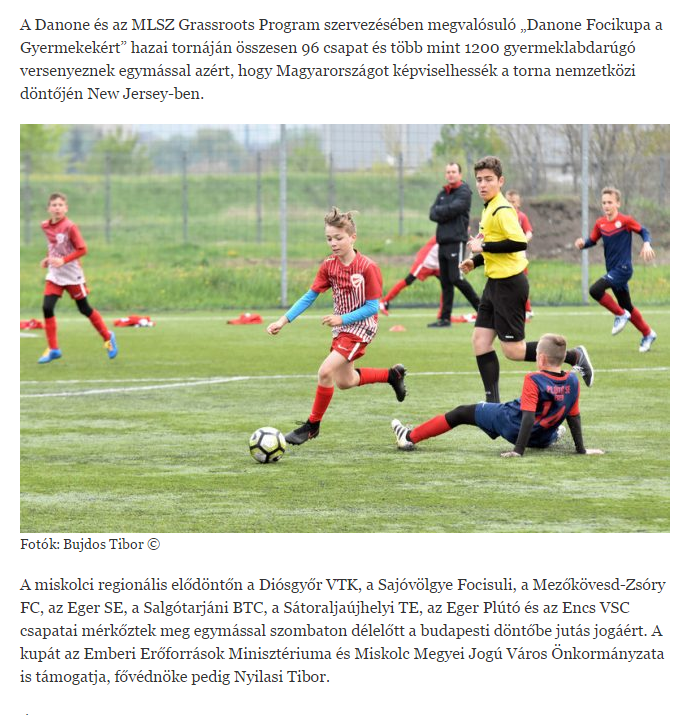 http://www.szuperinfo.hu/miskolcon-indult-az-idei-gyermekfocikupa/3456154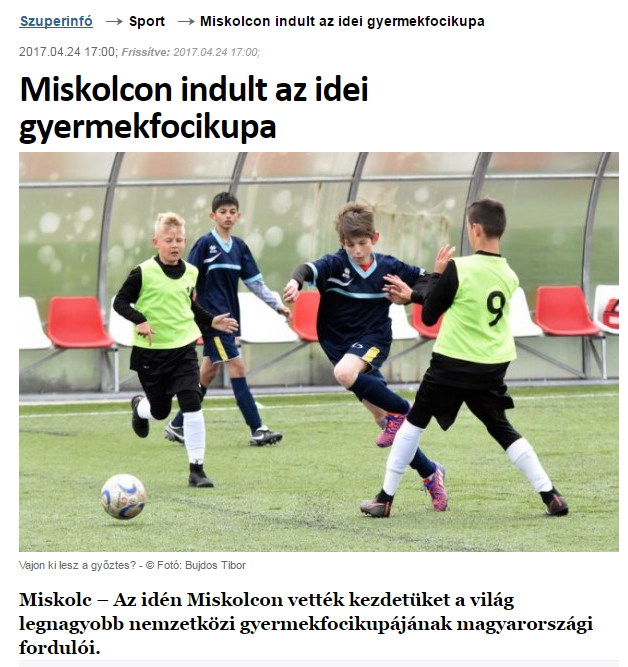 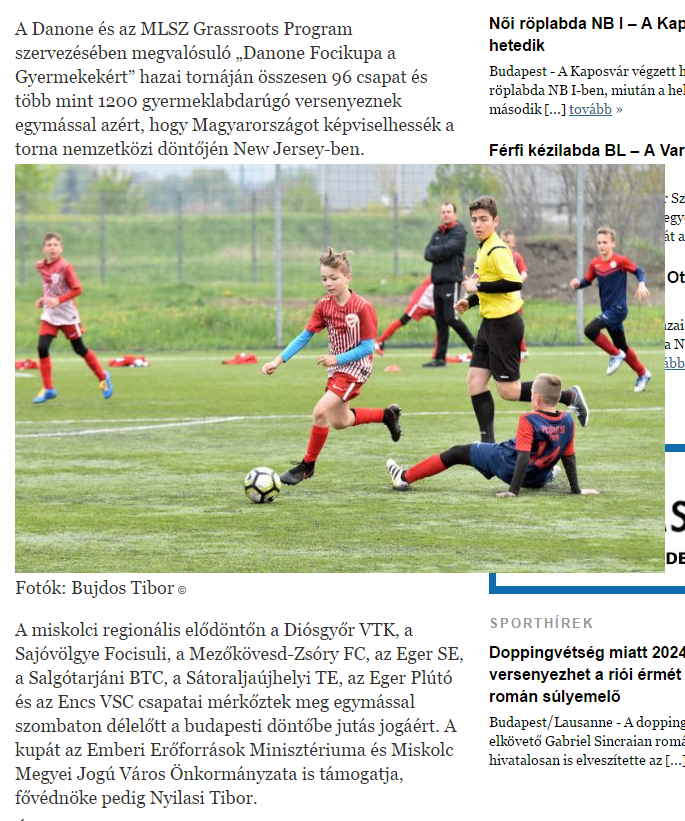 Audio file is requested.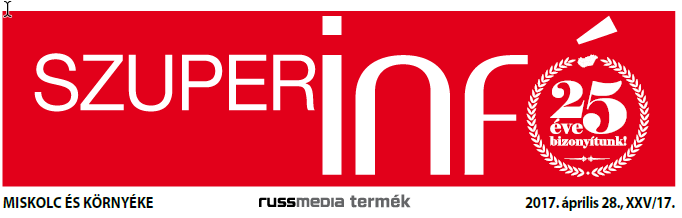 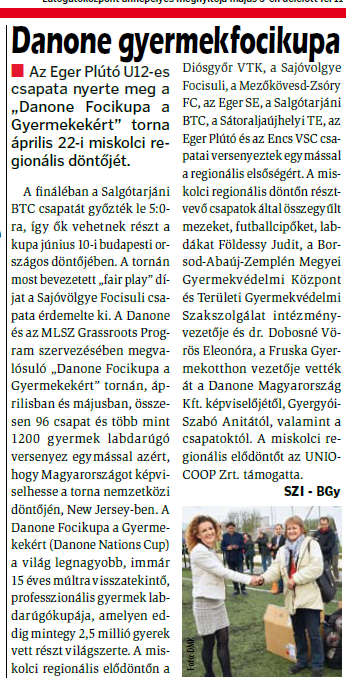 MÉDIA:egriprogramok.huMEDIA SPECIFICSMEDIA SPECIFICSDÁTE:23/04/2017TYPE:onlinePAGE:REACH:4 000AD VALUE (HUF)20 000FREQUENCY:-HEADLINE:Eger Plútó football team won the local semi-final in Miskolc Eger Plútó football team won the local semi-final in Miskolc Eger Plútó football team won the local semi-final in Miskolc SUMMARY:The U12 football team of Eger Plútó has won the Miskolc Semi Final of the Danone Football Cup for Children, by defeating the BTC Team of Salgótarján. The tournament was organised by Danone and MLSZ Grassroots Program for youngsters. The objective of the cup is to raise awareness of the kids to sport and healthy nutrition. In April and May 2017, all together 96 football teams will compete in the "Danone Football Cup for Children” in order to enter to the Budapest final, the winner of which will represent Hungary at the International Finals, in New Jersey. Special element of the program was that participating children collected sport equipment for children living in state care and foster parents, who played in the cup the year before. The U12 football team of Eger Plútó has won the Miskolc Semi Final of the Danone Football Cup for Children, by defeating the BTC Team of Salgótarján. The tournament was organised by Danone and MLSZ Grassroots Program for youngsters. The objective of the cup is to raise awareness of the kids to sport and healthy nutrition. In April and May 2017, all together 96 football teams will compete in the "Danone Football Cup for Children” in order to enter to the Budapest final, the winner of which will represent Hungary at the International Finals, in New Jersey. Special element of the program was that participating children collected sport equipment for children living in state care and foster parents, who played in the cup the year before. The U12 football team of Eger Plútó has won the Miskolc Semi Final of the Danone Football Cup for Children, by defeating the BTC Team of Salgótarján. The tournament was organised by Danone and MLSZ Grassroots Program for youngsters. The objective of the cup is to raise awareness of the kids to sport and healthy nutrition. In April and May 2017, all together 96 football teams will compete in the "Danone Football Cup for Children” in order to enter to the Budapest final, the winner of which will represent Hungary at the International Finals, in New Jersey. Special element of the program was that participating children collected sport equipment for children living in state care and foster parents, who played in the cup the year before. MÉDIA:egerhirek.huMEDIA SPECIFICSMEDIA SPECIFICSDÁTE:23.04.2017.TYPE:OnlinePAGE:-REACH:50 000AD VALUE (HUF)130 000FREQUENCY:-HEADLINE:Eger Plútó football team won the local semi-final of Danone Football Cup in Miskolc Eger Plútó football team won the local semi-final of Danone Football Cup in Miskolc Eger Plútó football team won the local semi-final of Danone Football Cup in Miskolc SUMMARY:The U12 football team of Eger Plútó has won the Miskolc Semi Final of the Danone Football Cup for Children, by defeating the BTC Team of Salgótarján. The tournament was organised by Danone and MLSZ Grassroots Program for youngsters. The objective of the cup is to raise awareness of the kids to sport and healthy nutrition. In April and May 2017, all together 96 football teams will compete in the "Danone Football Cup for Children” in order to enter to the Budapest final, the winner of which will represent Hungary at the International Finals, in New Jersey. Special element of the program was that participating children collected sport equipment for children living in state care and foster parents, who played in the cup the year before.The U12 football team of Eger Plútó has won the Miskolc Semi Final of the Danone Football Cup for Children, by defeating the BTC Team of Salgótarján. The tournament was organised by Danone and MLSZ Grassroots Program for youngsters. The objective of the cup is to raise awareness of the kids to sport and healthy nutrition. In April and May 2017, all together 96 football teams will compete in the "Danone Football Cup for Children” in order to enter to the Budapest final, the winner of which will represent Hungary at the International Finals, in New Jersey. Special element of the program was that participating children collected sport equipment for children living in state care and foster parents, who played in the cup the year before.The U12 football team of Eger Plútó has won the Miskolc Semi Final of the Danone Football Cup for Children, by defeating the BTC Team of Salgótarján. The tournament was organised by Danone and MLSZ Grassroots Program for youngsters. The objective of the cup is to raise awareness of the kids to sport and healthy nutrition. In April and May 2017, all together 96 football teams will compete in the "Danone Football Cup for Children” in order to enter to the Budapest final, the winner of which will represent Hungary at the International Finals, in New Jersey. Special element of the program was that participating children collected sport equipment for children living in state care and foster parents, who played in the cup the year before.MÉDIA:egerhirek.huMEDIA SPECIFICSMEDIA SPECIFICSDÁTE:19.04.2017.TYPE:OnlinePAGE:-REACH:50 000AD VALUE (HUF)130 000FREQUENCY:-HEADLINE:The young „Messis” from Eger may football their team until New Jersey The young „Messis” from Eger may football their team until New Jersey The young „Messis” from Eger may football their team until New Jersey SUMMARY:The U12 football team of Eger Plútó has won the Miskolc Semi Final of the Danone Football Cup for Children, by defeating the BTC Team of Salgótarján. The tournament was organised by Danone and MLSZ Grassroots Program for youngsters. The objective of the cup is to raise awareness of the kids to sport and healthy nutrition. In April and May 2017, all together 96 football teams will compete in the "Danone Football Cup for Children” in order to enter to the Budapest final, the winner of which will represent Hungary at the International Finals, in New Jersey. Special element of the program was that participating children collected sport equipment for children living in state care and foster parents, who played in the cup the year before.The U12 football team of Eger Plútó has won the Miskolc Semi Final of the Danone Football Cup for Children, by defeating the BTC Team of Salgótarján. The tournament was organised by Danone and MLSZ Grassroots Program for youngsters. The objective of the cup is to raise awareness of the kids to sport and healthy nutrition. In April and May 2017, all together 96 football teams will compete in the "Danone Football Cup for Children” in order to enter to the Budapest final, the winner of which will represent Hungary at the International Finals, in New Jersey. Special element of the program was that participating children collected sport equipment for children living in state care and foster parents, who played in the cup the year before.The U12 football team of Eger Plútó has won the Miskolc Semi Final of the Danone Football Cup for Children, by defeating the BTC Team of Salgótarján. The tournament was organised by Danone and MLSZ Grassroots Program for youngsters. The objective of the cup is to raise awareness of the kids to sport and healthy nutrition. In April and May 2017, all together 96 football teams will compete in the "Danone Football Cup for Children” in order to enter to the Budapest final, the winner of which will represent Hungary at the International Finals, in New Jersey. Special element of the program was that participating children collected sport equipment for children living in state care and foster parents, who played in the cup the year before.MÉDIA:egrisztorik.huMEDIA SPECIFICSMEDIA SPECIFICSDÁTE:24.04.2017.TYPE:OnlinePAGE:-REACH:1 500AD VALUE (HUF)5 600FREQUENCY:-HEADLINE:Local semi-final of Danone Football Cup in Miskolc was won by Eger Local semi-final of Danone Football Cup in Miskolc was won by Eger Local semi-final of Danone Football Cup in Miskolc was won by Eger SUMMARY:The U12 football team of Eger Plútó has won the Miskolc Semi Final of the Danone Football Cup for Children, by defeating the BTC Team of Salgótarján. The tournament was organised by Danone and MLSZ Grassroots Program for youngsters. The objective of the cup is to raise awareness of the kids to sport and healthy nutrition. In April and May 2017, all together 96 football teams will compete in the "Danone Football Cup for Children” in order to enter to the Budapest final, the winner of which will represent Hungary at the International Finals, in New Jersey. Special element of the program was that participating children collected sport equipment for children living in state care and foster parents, who played in the cup the year before.The U12 football team of Eger Plútó has won the Miskolc Semi Final of the Danone Football Cup for Children, by defeating the BTC Team of Salgótarján. The tournament was organised by Danone and MLSZ Grassroots Program for youngsters. The objective of the cup is to raise awareness of the kids to sport and healthy nutrition. In April and May 2017, all together 96 football teams will compete in the "Danone Football Cup for Children” in order to enter to the Budapest final, the winner of which will represent Hungary at the International Finals, in New Jersey. Special element of the program was that participating children collected sport equipment for children living in state care and foster parents, who played in the cup the year before.The U12 football team of Eger Plútó has won the Miskolc Semi Final of the Danone Football Cup for Children, by defeating the BTC Team of Salgótarján. The tournament was organised by Danone and MLSZ Grassroots Program for youngsters. The objective of the cup is to raise awareness of the kids to sport and healthy nutrition. In April and May 2017, all together 96 football teams will compete in the "Danone Football Cup for Children” in order to enter to the Budapest final, the winner of which will represent Hungary at the International Finals, in New Jersey. Special element of the program was that participating children collected sport equipment for children living in state care and foster parents, who played in the cup the year before.MÉDIA:eszak.huMEDIA SPECIFICSMEDIA SPECIFICSDÁTE:24.04.2017.TYPE:OnlinePAGE:-REACH:30 000AD VALUE (HUF)25 000FREQUENCY:-HEADLINE:This year the children’s football cup has started in Miskolc This year the children’s football cup has started in Miskolc This year the children’s football cup has started in Miskolc SUMMARY:The U12 football team of Eger Plútó has won the Miskolc Semi Final of the Danone Football Cup for Children, by defeating the BTC Team of Salgótarján. The tournament was organised by Danone and MLSZ Grassroots Program for youngsters. The objective of the cup is to raise awareness of the kids to sport and healthy nutrition. In April and May 2017, all together 96 football teams will compete in the "Danone Football Cup for Children” in order to enter to the Budapest final, the winner of which will represent Hungary at the International Finals, in New Jersey. Special element of the program was that participating children collected sport equipment for children living in state care and foster parents, who played in the cup the year before.The U12 football team of Eger Plútó has won the Miskolc Semi Final of the Danone Football Cup for Children, by defeating the BTC Team of Salgótarján. The tournament was organised by Danone and MLSZ Grassroots Program for youngsters. The objective of the cup is to raise awareness of the kids to sport and healthy nutrition. In April and May 2017, all together 96 football teams will compete in the "Danone Football Cup for Children” in order to enter to the Budapest final, the winner of which will represent Hungary at the International Finals, in New Jersey. Special element of the program was that participating children collected sport equipment for children living in state care and foster parents, who played in the cup the year before.The U12 football team of Eger Plútó has won the Miskolc Semi Final of the Danone Football Cup for Children, by defeating the BTC Team of Salgótarján. The tournament was organised by Danone and MLSZ Grassroots Program for youngsters. The objective of the cup is to raise awareness of the kids to sport and healthy nutrition. In April and May 2017, all together 96 football teams will compete in the "Danone Football Cup for Children” in order to enter to the Budapest final, the winner of which will represent Hungary at the International Finals, in New Jersey. Special element of the program was that participating children collected sport equipment for children living in state care and foster parents, who played in the cup the year before.MÉDIA:Minap.huMEDIA SPECIFICSMEDIA SPECIFICSDÁTE:22.04.2017.TYPE:OnlinePAGE:-REACH:25.000AD VALUE (HUF)100.000 FREQUENCY:-HEADLINE:Local semi-final in Miskolc was won by Eger football teamLocal semi-final in Miskolc was won by Eger football teamLocal semi-final in Miskolc was won by Eger football teamSUMMARY:The U12 football team of Eger Plútó has won the Miskolc Semi Final of the Danone Football Cup for Children, by defeating the BTC Team of Salgótarján. The tournament was organised by Danone and MLSZ Grassroots Program for youngsters. The objective of the cup is to raise awareness of the kids to sport and healthy nutrition. In April and May 2017, all together 96 football teams will compete in the "Danone Football Cup for Children” in order to enter to the Budapest final, the winner of which will represent Hungary at the International Finals, in New Jersey. Special element of the program was that participating children collected sport equipment for children living in state care and foster parents, who played in the cup the year before.The U12 football team of Eger Plútó has won the Miskolc Semi Final of the Danone Football Cup for Children, by defeating the BTC Team of Salgótarján. The tournament was organised by Danone and MLSZ Grassroots Program for youngsters. The objective of the cup is to raise awareness of the kids to sport and healthy nutrition. In April and May 2017, all together 96 football teams will compete in the "Danone Football Cup for Children” in order to enter to the Budapest final, the winner of which will represent Hungary at the International Finals, in New Jersey. Special element of the program was that participating children collected sport equipment for children living in state care and foster parents, who played in the cup the year before.The U12 football team of Eger Plútó has won the Miskolc Semi Final of the Danone Football Cup for Children, by defeating the BTC Team of Salgótarján. The tournament was organised by Danone and MLSZ Grassroots Program for youngsters. The objective of the cup is to raise awareness of the kids to sport and healthy nutrition. In April and May 2017, all together 96 football teams will compete in the "Danone Football Cup for Children” in order to enter to the Budapest final, the winner of which will represent Hungary at the International Finals, in New Jersey. Special element of the program was that participating children collected sport equipment for children living in state care and foster parents, who played in the cup the year before.MÉDIA:Minap.huMEDIA SPECIFICSMEDIA SPECIFICSDÁTE:22.04.2017.TYPE:OnlinePAGE:-REACH:25.000AD VALUE (HUF)100.000 FREQUENCY:-HEADLINE:Local semi-final in Miskolc was won by Eger football teamLocal semi-final in Miskolc was won by Eger football teamLocal semi-final in Miskolc was won by Eger football teamSUMMARY:The U12 football team of Eger Plútó has won the Miskolc Semi Final of the Danone Football Cup for Children, by defeating the BTC Team of Salgótarján. The tournament was organised by Danone and MLSZ Grassroots Program for youngsters. The objective of the cup is to raise awareness of the kids to sport and healthy nutrition. In April and May 2017, all together 96 football teams will compete in the "Danone Football Cup for Children” in order to enter to the Budapest final, the winner of which will represent Hungary at the International Finals, in New Jersey. Special element of the program was that participating children collected sport equipment for children living in state care and foster parents, who played in the cup the year before.The U12 football team of Eger Plútó has won the Miskolc Semi Final of the Danone Football Cup for Children, by defeating the BTC Team of Salgótarján. The tournament was organised by Danone and MLSZ Grassroots Program for youngsters. The objective of the cup is to raise awareness of the kids to sport and healthy nutrition. In April and May 2017, all together 96 football teams will compete in the "Danone Football Cup for Children” in order to enter to the Budapest final, the winner of which will represent Hungary at the International Finals, in New Jersey. Special element of the program was that participating children collected sport equipment for children living in state care and foster parents, who played in the cup the year before.The U12 football team of Eger Plútó has won the Miskolc Semi Final of the Danone Football Cup for Children, by defeating the BTC Team of Salgótarján. The tournament was organised by Danone and MLSZ Grassroots Program for youngsters. The objective of the cup is to raise awareness of the kids to sport and healthy nutrition. In April and May 2017, all together 96 football teams will compete in the "Danone Football Cup for Children” in order to enter to the Budapest final, the winner of which will represent Hungary at the International Finals, in New Jersey. Special element of the program was that participating children collected sport equipment for children living in state care and foster parents, who played in the cup the year before.MÉDIA:eszakhirnok.comMEDIA SPECIFICSMEDIA SPECIFICSDÁTE:19.04.2017.TYPE:OnlinePAGE:-REACH:2 000AD VALUE (HUF)17 143FREQUENCY:-HEADLINE:More than 1000 children are playing football to represent Hungary int he USAMore than 1000 children are playing football to represent Hungary int he USAMore than 1000 children are playing football to represent Hungary int he USASUMMARY:The U12 football team of Eger Plútó has won the Miskolc Semi Final of the Danone Football Cup for Children, by defeating the BTC Team of Salgótarján. The tournament was organised by Danone and MLSZ Grassroots Program for youngsters. The objective of the cup is to raise awareness of the kids to sport and healthy nutrition. In April and May 2017, all together 96 football teams will compete in the "Danone Football Cup for Children” in order to enter to the Budapest final, the winner of which will represent Hungary at the International Finals, in New Jersey. Special element of the program was that participating children collected sport equipment for children living in state care and foster parents, who played in the cup the year before.The U12 football team of Eger Plútó has won the Miskolc Semi Final of the Danone Football Cup for Children, by defeating the BTC Team of Salgótarján. The tournament was organised by Danone and MLSZ Grassroots Program for youngsters. The objective of the cup is to raise awareness of the kids to sport and healthy nutrition. In April and May 2017, all together 96 football teams will compete in the "Danone Football Cup for Children” in order to enter to the Budapest final, the winner of which will represent Hungary at the International Finals, in New Jersey. Special element of the program was that participating children collected sport equipment for children living in state care and foster parents, who played in the cup the year before.The U12 football team of Eger Plútó has won the Miskolc Semi Final of the Danone Football Cup for Children, by defeating the BTC Team of Salgótarján. The tournament was organised by Danone and MLSZ Grassroots Program for youngsters. The objective of the cup is to raise awareness of the kids to sport and healthy nutrition. In April and May 2017, all together 96 football teams will compete in the "Danone Football Cup for Children” in order to enter to the Budapest final, the winner of which will represent Hungary at the International Finals, in New Jersey. Special element of the program was that participating children collected sport equipment for children living in state care and foster parents, who played in the cup the year before.MÉDIA:miskolchirado.huMEDIA SPECIFICSMEDIA SPECIFICSDÁTE:19.04.2017.TYPE:OnlinePAGE:-REACH:AD VALUE (HUF)75 000FREQUENCY:15 000HEADLINE:More than 1000 children are playing football to represent Hungary int he USAMore than 1000 children are playing football to represent Hungary int he USAMore than 1000 children are playing football to represent Hungary int he USASUMMARY:The U12 football team of Eger Plútó has won the Miskolc Semi Final of the Danone Football Cup for Children, by defeating the BTC Team of Salgótarján. The tournament was organised by Danone and MLSZ Grassroots Program for youngsters. The objective of the cup is to raise awareness of the kids to sport and healthy nutrition. In April and May 2017, all together 96 football teams will compete in the "Danone Football Cup for Children” in order to enter to the Budapest final, the winner of which will represent Hungary at the International Finals, in New Jersey. Special element of the program was that participating children collected sport equipment for children living in state care and foster parents, who played in the cup the year before.The U12 football team of Eger Plútó has won the Miskolc Semi Final of the Danone Football Cup for Children, by defeating the BTC Team of Salgótarján. The tournament was organised by Danone and MLSZ Grassroots Program for youngsters. The objective of the cup is to raise awareness of the kids to sport and healthy nutrition. In April and May 2017, all together 96 football teams will compete in the "Danone Football Cup for Children” in order to enter to the Budapest final, the winner of which will represent Hungary at the International Finals, in New Jersey. Special element of the program was that participating children collected sport equipment for children living in state care and foster parents, who played in the cup the year before.The U12 football team of Eger Plútó has won the Miskolc Semi Final of the Danone Football Cup for Children, by defeating the BTC Team of Salgótarján. The tournament was organised by Danone and MLSZ Grassroots Program for youngsters. The objective of the cup is to raise awareness of the kids to sport and healthy nutrition. In April and May 2017, all together 96 football teams will compete in the "Danone Football Cup for Children” in order to enter to the Budapest final, the winner of which will represent Hungary at the International Finals, in New Jersey. Special element of the program was that participating children collected sport equipment for children living in state care and foster parents, who played in the cup the year before.MÉDIA:Facebook/Magyar Futball AkadémiaMEDIA SPECIFICSMEDIA SPECIFICSDÁTE:20.04.2017.TYPE:OnlinePAGE:-REACH:AD VALUE (HUF)FREQUENCY:-HEADLINE:Together for the childrenTogether for the childrenTogether for the childrenSUMMARY:The U12 football team of Eger Plútó has won the Miskolc Semi Final of the Danone Football Cup for Children, by defeating the BTC Team of Salgótarján. The tournament was organised by Danone and MLSZ Grassroots Program for youngsters. The objective of the cup is to raise awareness of the kids to sport and healthy nutrition. In April and May 2017, all together 96 football teams will compete in the "Danone Football Cup for Children” in order to enter to the Budapest final, the winner of which will represent Hungary at the International Finals, in New Jersey. Special element of the program was that participating children collected sport equipment for children living in state care and foster parents, who played in the cup the year before.The U12 football team of Eger Plútó has won the Miskolc Semi Final of the Danone Football Cup for Children, by defeating the BTC Team of Salgótarján. The tournament was organised by Danone and MLSZ Grassroots Program for youngsters. The objective of the cup is to raise awareness of the kids to sport and healthy nutrition. In April and May 2017, all together 96 football teams will compete in the "Danone Football Cup for Children” in order to enter to the Budapest final, the winner of which will represent Hungary at the International Finals, in New Jersey. Special element of the program was that participating children collected sport equipment for children living in state care and foster parents, who played in the cup the year before.The U12 football team of Eger Plútó has won the Miskolc Semi Final of the Danone Football Cup for Children, by defeating the BTC Team of Salgótarján. The tournament was organised by Danone and MLSZ Grassroots Program for youngsters. The objective of the cup is to raise awareness of the kids to sport and healthy nutrition. In April and May 2017, all together 96 football teams will compete in the "Danone Football Cup for Children” in order to enter to the Budapest final, the winner of which will represent Hungary at the International Finals, in New Jersey. Special element of the program was that participating children collected sport equipment for children living in state care and foster parents, who played in the cup the year before.MÉDIA:eto.huMEDIA SPECIFICSMEDIA SPECIFICSDÁTE:18.04.2017.TYPE:OnlinePAGE:-REACH:N/AAD VALUE (HUF)N/AFREQUENCY:-HEADLINE:Danone Football CupDanone Football CupDanone Football CupSUMMARY:The U12 football team of Eger Plútó has won the Miskolc Semi Final of the Danone Football Cup for Children, by defeating the BTC Team of Salgótarján. The tournament was organised by Danone and MLSZ Grassroots Program for youngsters. The objective of the cup is to raise awareness of the kids to sport and healthy nutrition. In April and May 2017, all together 96 football teams will compete in the "Danone Football Cup for Children” in order to enter to the Budapest final, the winner of which will represent Hungary at the International Finals, in New Jersey. Special element of the program was that participating children collected sport equipment for children living in state care and foster parents, who played in the cup the year before.The U12 football team of Eger Plútó has won the Miskolc Semi Final of the Danone Football Cup for Children, by defeating the BTC Team of Salgótarján. The tournament was organised by Danone and MLSZ Grassroots Program for youngsters. The objective of the cup is to raise awareness of the kids to sport and healthy nutrition. In April and May 2017, all together 96 football teams will compete in the "Danone Football Cup for Children” in order to enter to the Budapest final, the winner of which will represent Hungary at the International Finals, in New Jersey. Special element of the program was that participating children collected sport equipment for children living in state care and foster parents, who played in the cup the year before.The U12 football team of Eger Plútó has won the Miskolc Semi Final of the Danone Football Cup for Children, by defeating the BTC Team of Salgótarján. The tournament was organised by Danone and MLSZ Grassroots Program for youngsters. The objective of the cup is to raise awareness of the kids to sport and healthy nutrition. In April and May 2017, all together 96 football teams will compete in the "Danone Football Cup for Children” in order to enter to the Budapest final, the winner of which will represent Hungary at the International Finals, in New Jersey. Special element of the program was that participating children collected sport equipment for children living in state care and foster parents, who played in the cup the year before.MÉDIA:Facebook/Hevesi Tamás official siteMEDIA SPECIFICSMEDIA SPECIFICSDÁTE:23.04.2017.TYPE:OnlinePAGE:-REACH:AD VALUE (HUF)FREQUENCY:-HEADLINE:Danone Football CupDanone Football CupDanone Football CupSUMMARY:The U12 football team of Eger Plútó has won the Miskolc Semi Final of the Danone Football Cup for Children, by defeating the BTC Team of Salgótarján. The tournament was organised by Danone and MLSZ Grassroots Program for youngsters. The objective of the cup is to raise awareness of the kids to sport and healthy nutrition. In April and May 2017, all together 96 football teams will compete in the "Danone Football Cup for Children” in order to enter to the Budapest final, the winner of which will represent Hungary at the International Finals, in New Jersey. Special element of the program was that participating children collected sport equipment for children living in state care and foster parents, who played in the cup the year before.The U12 football team of Eger Plútó has won the Miskolc Semi Final of the Danone Football Cup for Children, by defeating the BTC Team of Salgótarján. The tournament was organised by Danone and MLSZ Grassroots Program for youngsters. The objective of the cup is to raise awareness of the kids to sport and healthy nutrition. In April and May 2017, all together 96 football teams will compete in the "Danone Football Cup for Children” in order to enter to the Budapest final, the winner of which will represent Hungary at the International Finals, in New Jersey. Special element of the program was that participating children collected sport equipment for children living in state care and foster parents, who played in the cup the year before.The U12 football team of Eger Plútó has won the Miskolc Semi Final of the Danone Football Cup for Children, by defeating the BTC Team of Salgótarján. The tournament was organised by Danone and MLSZ Grassroots Program for youngsters. The objective of the cup is to raise awareness of the kids to sport and healthy nutrition. In April and May 2017, all together 96 football teams will compete in the "Danone Football Cup for Children” in order to enter to the Budapest final, the winner of which will represent Hungary at the International Finals, in New Jersey. Special element of the program was that participating children collected sport equipment for children living in state care and foster parents, who played in the cup the year before.MÉDIA:radiofocus.huMEDIA SPECIFICSMEDIA SPECIFICSDÁTE:19.04.2017.TYPE:OnlinePAGE:-REACH:N/AAD VALUE (HUF)N/AFREQUENCY:-HEADLINE:The SBTC team is participating the children’s football cupThe SBTC team is participating the children’s football cupThe SBTC team is participating the children’s football cupSUMMARY:The U12 football team of Eger Plútó has won the Miskolc Semi Final of the Danone Football Cup for Children, by defeating the BTC Team of Salgótarján. The tournament was organised by Danone and MLSZ Grassroots Program for youngsters. The objective of the cup is to raise awareness of the kids to sport and healthy nutrition. In April and May 2017, all together 96 football teams will compete in the "Danone Football Cup for Children” in order to enter to the Budapest final, the winner of which will represent Hungary at the International Finals, in New Jersey. Special element of the program was that participating children collected sport equipment for children living in state care and foster parents, who played in the cup the year before.The U12 football team of Eger Plútó has won the Miskolc Semi Final of the Danone Football Cup for Children, by defeating the BTC Team of Salgótarján. The tournament was organised by Danone and MLSZ Grassroots Program for youngsters. The objective of the cup is to raise awareness of the kids to sport and healthy nutrition. In April and May 2017, all together 96 football teams will compete in the "Danone Football Cup for Children” in order to enter to the Budapest final, the winner of which will represent Hungary at the International Finals, in New Jersey. Special element of the program was that participating children collected sport equipment for children living in state care and foster parents, who played in the cup the year before.The U12 football team of Eger Plútó has won the Miskolc Semi Final of the Danone Football Cup for Children, by defeating the BTC Team of Salgótarján. The tournament was organised by Danone and MLSZ Grassroots Program for youngsters. The objective of the cup is to raise awareness of the kids to sport and healthy nutrition. In April and May 2017, all together 96 football teams will compete in the "Danone Football Cup for Children” in order to enter to the Budapest final, the winner of which will represent Hungary at the International Finals, in New Jersey. Special element of the program was that participating children collected sport equipment for children living in state care and foster parents, who played in the cup the year before.GYERMEK FOCITORNÁN SZEREPEL AZ SBTC U12-ES CSAPATATöbb mint ezer gyermek focizik azért, hogy Magyarországot képviselhesse az Amerikai Egyesült Államokban, köztük a Salgótarjáni BTC fiataljai is megméretik magukat. Miskolcon veszi kezdetét az idei "Danone Focikupa a Gyermekekért" országos, U12-es gyermek labdarúgótorna. A cég és a Magyar Labdarúgó Szövetség által életre hívott kupa hétvégi, miskolci elődöntőjében a Diósgyőri VTK, a Sajóvölgye Focisuli, a Mezőkövesd-Zsóry FC, az Eger SE, a Salgótarjáni BTC, a Sátoraljaújhelyi TE, az Eger Plútó, valamint az Encs VSC csapatai küzdenek egymással azért, hogy a későbbiekben Magyarországot képviselhessék a torna 32 ország részvételével, New Jersey-ben megrendezésre kerülő nemzetközi döntőjében. A mérkőzéseket a DVTK Akadémia sportpályáján rendezik majd.Több mint ezer gyermek focizik azért, hogy Magyarországot képviselhesse az Amerikai Egyesült Államokban, köztük a Salgótarjáni BTC fiataljai is megméretik magukat. Miskolcon veszi kezdetét az idei "Danone Focikupa a Gyermekekért" országos, U12-es gyermek labdarúgótorna. A cég és a Magyar Labdarúgó Szövetség által életre hívott kupa hétvégi, miskolci elődöntőjében a Diósgyőri VTK, a Sajóvölgye Focisuli, a Mezőkövesd-Zsóry FC, az Eger SE, a Salgótarjáni BTC, a Sátoraljaújhelyi TE, az Eger Plútó, valamint az Encs VSC csapatai küzdenek egymással azért, hogy a későbbiekben Magyarországot képviselhessék a torna 32 ország részvételével, New Jersey-ben megrendezésre kerülő nemzetközi döntőjében. A mérkőzéseket a DVTK Akadémia sportpályáján rendezik majd.Több mint ezer gyermek focizik azért, hogy Magyarországot képviselhesse az Amerikai Egyesült Államokban, köztük a Salgótarjáni BTC fiataljai is megméretik magukat. Miskolcon veszi kezdetét az idei "Danone Focikupa a Gyermekekért" országos, U12-es gyermek labdarúgótorna. A cég és a Magyar Labdarúgó Szövetség által életre hívott kupa hétvégi, miskolci elődöntőjében a Diósgyőri VTK, a Sajóvölgye Focisuli, a Mezőkövesd-Zsóry FC, az Eger SE, a Salgótarjáni BTC, a Sátoraljaújhelyi TE, az Eger Plútó, valamint az Encs VSC csapatai küzdenek egymással azért, hogy a későbbiekben Magyarországot képviselhessék a torna 32 ország részvételével, New Jersey-ben megrendezésre kerülő nemzetközi döntőjében. A mérkőzéseket a DVTK Akadémia sportpályáján rendezik majd.MÉDIA:Facebook/Ikarus BSEMEDIA SPECIFICSMEDIA SPECIFICSDÁTE:19.04.2017.TYPE:OnlinePAGE:-REACH:AD VALUE (HUF)FREQUENCY:-HEADLINE:Together for the childrenTogether for the childrenTogether for the childrenSUMMARY:The U12 football team of Eger Plútó has won the Miskolc Semi Final of the Danone Football Cup for Children, by defeating the BTC Team of Salgótarján. The tournament was organised by Danone and MLSZ Grassroots Program for youngsters. The objective of the cup is to raise awareness of the kids to sport and healthy nutrition. In April and May 2017, all together 96 football teams will compete in the "Danone Football Cup for Children” in order to enter to the Budapest final, the winner of which will represent Hungary at the International Finals, in New Jersey. Special element of the program was that participating children collected sport equipment for children living in state care and foster parents, who played in the cup the year before.The U12 football team of Eger Plútó has won the Miskolc Semi Final of the Danone Football Cup for Children, by defeating the BTC Team of Salgótarján. The tournament was organised by Danone and MLSZ Grassroots Program for youngsters. The objective of the cup is to raise awareness of the kids to sport and healthy nutrition. In April and May 2017, all together 96 football teams will compete in the "Danone Football Cup for Children” in order to enter to the Budapest final, the winner of which will represent Hungary at the International Finals, in New Jersey. Special element of the program was that participating children collected sport equipment for children living in state care and foster parents, who played in the cup the year before.The U12 football team of Eger Plútó has won the Miskolc Semi Final of the Danone Football Cup for Children, by defeating the BTC Team of Salgótarján. The tournament was organised by Danone and MLSZ Grassroots Program for youngsters. The objective of the cup is to raise awareness of the kids to sport and healthy nutrition. In April and May 2017, all together 96 football teams will compete in the "Danone Football Cup for Children” in order to enter to the Budapest final, the winner of which will represent Hungary at the International Finals, in New Jersey. Special element of the program was that participating children collected sport equipment for children living in state care and foster parents, who played in the cup the year before.MÉDIA:boon.huMEDIA SPECIFICSMEDIA SPECIFICSDÁTE:24.04.2017.TYPE:OnlinePAGE:-REACH:43 000AD VALUE (HUF)215 000FREQUENCY:-HEADLINE:This year the children’s football cup has started in MiskolcThis year the children’s football cup has started in MiskolcThis year the children’s football cup has started in MiskolcSUMMARY:The U12 football team of Eger Plútó has won the Miskolc Semi Final of the Danone Football Cup for Children, by defeating the BTC Team of Salgótarján. The tournament was organised by Danone and MLSZ Grassroots Program for youngsters. The objective of the cup is to raise awareness of the kids to sport and healthy nutrition. In April and May 2017, all together 96 football teams will compete in the "Danone Football Cup for Children” in order to enter to the Budapest final, the winner of which will represent Hungary at the International Finals, in New Jersey. Special element of the program was that participating children collected sport equipment for children living in state care and foster parents, who played in the cup the year before.The U12 football team of Eger Plútó has won the Miskolc Semi Final of the Danone Football Cup for Children, by defeating the BTC Team of Salgótarján. The tournament was organised by Danone and MLSZ Grassroots Program for youngsters. The objective of the cup is to raise awareness of the kids to sport and healthy nutrition. In April and May 2017, all together 96 football teams will compete in the "Danone Football Cup for Children” in order to enter to the Budapest final, the winner of which will represent Hungary at the International Finals, in New Jersey. Special element of the program was that participating children collected sport equipment for children living in state care and foster parents, who played in the cup the year before.The U12 football team of Eger Plútó has won the Miskolc Semi Final of the Danone Football Cup for Children, by defeating the BTC Team of Salgótarján. The tournament was organised by Danone and MLSZ Grassroots Program for youngsters. The objective of the cup is to raise awareness of the kids to sport and healthy nutrition. In April and May 2017, all together 96 football teams will compete in the "Danone Football Cup for Children” in order to enter to the Budapest final, the winner of which will represent Hungary at the International Finals, in New Jersey. Special element of the program was that participating children collected sport equipment for children living in state care and foster parents, who played in the cup the year before.MÉDIA:jaszberenyifc.huMEDIA SPECIFICSMEDIA SPECIFICSDÁTE:25.04.2017.TYPE:OnlinePAGE:-REACH:6 000AD VALUE (HUF)30 000FREQUENCY:-HEADLINE:Little ones won, big ones lostLittle ones won, big ones lostLittle ones won, big ones lostSUMMARY:The U12 football team of Eger Plútó has won the Miskolc Semi Final of the Danone Football Cup for Children, by defeating the BTC Team of Salgótarján. The tournament was organised by Danone and MLSZ Grassroots Program for youngsters. The objective of the cup is to raise awareness of the kids to sport and healthy nutrition. In April and May 2017, all together 96 football teams will compete in the "Danone Football Cup for Children” in order to enter to the Budapest final, the winner of which will represent Hungary at the International Finals, in New Jersey. Special element of the program was that participating children collected sport equipment for children living in state care and foster parents, who played in the cup the year before.The U12 football team of Eger Plútó has won the Miskolc Semi Final of the Danone Football Cup for Children, by defeating the BTC Team of Salgótarján. The tournament was organised by Danone and MLSZ Grassroots Program for youngsters. The objective of the cup is to raise awareness of the kids to sport and healthy nutrition. In April and May 2017, all together 96 football teams will compete in the "Danone Football Cup for Children” in order to enter to the Budapest final, the winner of which will represent Hungary at the International Finals, in New Jersey. Special element of the program was that participating children collected sport equipment for children living in state care and foster parents, who played in the cup the year before.The U12 football team of Eger Plútó has won the Miskolc Semi Final of the Danone Football Cup for Children, by defeating the BTC Team of Salgótarján. The tournament was organised by Danone and MLSZ Grassroots Program for youngsters. The objective of the cup is to raise awareness of the kids to sport and healthy nutrition. In April and May 2017, all together 96 football teams will compete in the "Danone Football Cup for Children” in order to enter to the Budapest final, the winner of which will represent Hungary at the International Finals, in New Jersey. Special element of the program was that participating children collected sport equipment for children living in state care and foster parents, who played in the cup the year before.MÉDIA:redioeger.huMEDIA SPECIFICSMEDIA SPECIFICSDÁTE:23/04/2017 and 24/04/2017TYPE:OnlinePAGE:-REACH:1 800AD VALUE (HUF)10 000FREQUENCY:-HEADLINE:Plútó has wonPlútó has wonPlútó has wonSUMMARY:The U12 football team of Eger Plútó has won the Miskolc Semi Final of the Danone Football Cup for Children, by defeating the BTC Team of Salgótarján. The tournament was organised by Danone and MLSZ Grassroots Program for youngsters. The objective of the cup is to raise awareness of the kids to sport and healthy nutrition. In April and May 2017, all together 96 football teams will compete in the "Danone Football Cup for Children” in order to enter to the Budapest final, the winner of which will represent Hungary at the International Finals, in New Jersey. Special element of the program was that participating children collected sport equipment for children living in state care and foster parents, who played in the cup the year before.The U12 football team of Eger Plútó has won the Miskolc Semi Final of the Danone Football Cup for Children, by defeating the BTC Team of Salgótarján. The tournament was organised by Danone and MLSZ Grassroots Program for youngsters. The objective of the cup is to raise awareness of the kids to sport and healthy nutrition. In April and May 2017, all together 96 football teams will compete in the "Danone Football Cup for Children” in order to enter to the Budapest final, the winner of which will represent Hungary at the International Finals, in New Jersey. Special element of the program was that participating children collected sport equipment for children living in state care and foster parents, who played in the cup the year before.The U12 football team of Eger Plútó has won the Miskolc Semi Final of the Danone Football Cup for Children, by defeating the BTC Team of Salgótarján. The tournament was organised by Danone and MLSZ Grassroots Program for youngsters. The objective of the cup is to raise awareness of the kids to sport and healthy nutrition. In April and May 2017, all together 96 football teams will compete in the "Danone Football Cup for Children” in order to enter to the Budapest final, the winner of which will represent Hungary at the International Finals, in New Jersey. Special element of the program was that participating children collected sport equipment for children living in state care and foster parents, who played in the cup the year before.MÉDIA:Rádió EgerMEDIA SPECIFICSMEDIA SPECIFICSDÁTE:23.04.2017. (broadcasted 3 times) and 24/04/2017 (broadcasted once)TYPE:RadioPAGE:-REACH:819 422AD VALUE (HUF)150 000FREQUENCY:-HEADLINE:Plútó has wonPlútó has wonPlútó has wonSUMMARY:The U12 football team of Eger Plútó has won the Miskolc Semi Final of the Danone Football Cup for Children, by defeating the BTC Team of Salgótarján. The tournament was organised by Danone and MLSZ Grassroots Program for youngsters. The objective of the cup is to raise awareness of the kids to sport and healthy nutrition. In April and May 2017, all together 96 football teams will compete in the "Danone Football Cup for Children” in order to enter to the Budapest final, the winner of which will represent Hungary at the International Finals, in New Jersey. Special element of the program was that participating children collected sport equipment for children living in state care and foster parents, who played in the cup the year before.The U12 football team of Eger Plútó has won the Miskolc Semi Final of the Danone Football Cup for Children, by defeating the BTC Team of Salgótarján. The tournament was organised by Danone and MLSZ Grassroots Program for youngsters. The objective of the cup is to raise awareness of the kids to sport and healthy nutrition. In April and May 2017, all together 96 football teams will compete in the "Danone Football Cup for Children” in order to enter to the Budapest final, the winner of which will represent Hungary at the International Finals, in New Jersey. Special element of the program was that participating children collected sport equipment for children living in state care and foster parents, who played in the cup the year before.The U12 football team of Eger Plútó has won the Miskolc Semi Final of the Danone Football Cup for Children, by defeating the BTC Team of Salgótarján. The tournament was organised by Danone and MLSZ Grassroots Program for youngsters. The objective of the cup is to raise awareness of the kids to sport and healthy nutrition. In April and May 2017, all together 96 football teams will compete in the "Danone Football Cup for Children” in order to enter to the Budapest final, the winner of which will represent Hungary at the International Finals, in New Jersey. Special element of the program was that participating children collected sport equipment for children living in state care and foster parents, who played in the cup the year before.MÉDIA:Észak-Magyarország MEDIA SPECIFICSMEDIA SPECIFICSDÁTE:24.04.2017.TYPE:PrintPAGE:-REACH:94.000AD VALUE (HUF)162.000FREQUENCY:-HEADLINE:This year the children’s football cup has started in MiskolcThis year the children’s football cup has started in MiskolcThis year the children’s football cup has started in MiskolcSUMMARY:The U12 football team of Eger Plútó has won the Miskolc Semi Final of the Danone Football Cup for Children, by defeating the BTC Team of Salgótarján. The tournament was organised by Danone and MLSZ Grassroots Program for youngsters. The objective of the cup is to raise awareness of the kids to sport and healthy nutrition. In April and May 2017, all together 96 football teams will compete in the "Danone Football Cup for Children” in order to enter to the Budapest final, the winner of which will represent Hungary at the International Finals, in New Jersey. Special element of the program was that participating children collected sport equipment for children living in state care and foster parents, who played in the cup the year before.The U12 football team of Eger Plútó has won the Miskolc Semi Final of the Danone Football Cup for Children, by defeating the BTC Team of Salgótarján. The tournament was organised by Danone and MLSZ Grassroots Program for youngsters. The objective of the cup is to raise awareness of the kids to sport and healthy nutrition. In April and May 2017, all together 96 football teams will compete in the "Danone Football Cup for Children” in order to enter to the Budapest final, the winner of which will represent Hungary at the International Finals, in New Jersey. Special element of the program was that participating children collected sport equipment for children living in state care and foster parents, who played in the cup the year before.The U12 football team of Eger Plútó has won the Miskolc Semi Final of the Danone Football Cup for Children, by defeating the BTC Team of Salgótarján. The tournament was organised by Danone and MLSZ Grassroots Program for youngsters. The objective of the cup is to raise awareness of the kids to sport and healthy nutrition. In April and May 2017, all together 96 football teams will compete in the "Danone Football Cup for Children” in order to enter to the Budapest final, the winner of which will represent Hungary at the International Finals, in New Jersey. Special element of the program was that participating children collected sport equipment for children living in state care and foster parents, who played in the cup the year before.MÉDIA:royalmagazin.huMEDIA SPECIFICSMEDIA SPECIFICSDÁTE:23.04.2017.TYPE:OnlinePAGE:-REACH:25 000AD VALUE (HUF)125 000FREQUENCY:-HEADLINE:Eger Plútó football team won the local semi-final in MiskolcEger Plútó football team won the local semi-final in MiskolcEger Plútó football team won the local semi-final in MiskolcSUMMARY:The U12 football team of Eger Plútó has won the Miskolc Semi Final of the Danone Football Cup for Children, by defeating the BTC Team of Salgótarján. The tournament was organised by Danone and MLSZ Grassroots Program for youngsters. The objective of the cup is to raise awareness of the kids to sport and healthy nutrition. In April and May 2017, all together 96 football teams will compete in the "Danone Football Cup for Children” in order to enter to the Budapest final, the winner of which will represent Hungary at the International Finals, in New Jersey. Special element of the program was that participating children collected sport equipment for children living in state care and foster parents, who played in the cup the year before.The U12 football team of Eger Plútó has won the Miskolc Semi Final of the Danone Football Cup for Children, by defeating the BTC Team of Salgótarján. The tournament was organised by Danone and MLSZ Grassroots Program for youngsters. The objective of the cup is to raise awareness of the kids to sport and healthy nutrition. In April and May 2017, all together 96 football teams will compete in the "Danone Football Cup for Children” in order to enter to the Budapest final, the winner of which will represent Hungary at the International Finals, in New Jersey. Special element of the program was that participating children collected sport equipment for children living in state care and foster parents, who played in the cup the year before.The U12 football team of Eger Plútó has won the Miskolc Semi Final of the Danone Football Cup for Children, by defeating the BTC Team of Salgótarján. The tournament was organised by Danone and MLSZ Grassroots Program for youngsters. The objective of the cup is to raise awareness of the kids to sport and healthy nutrition. In April and May 2017, all together 96 football teams will compete in the "Danone Football Cup for Children” in order to enter to the Budapest final, the winner of which will represent Hungary at the International Finals, in New Jersey. Special element of the program was that participating children collected sport equipment for children living in state care and foster parents, who played in the cup the year before.MÉDIA:szon.huMEDIA SPECIFICSMEDIA SPECIFICSDÁTE:24.04.2017.TYPE:OnlinePAGE:-REACH:44 000AD VALUE (HUF)220 000FREQUENCY:-HEADLINE:This year the children’s football cup has started in MiskolcThis year the children’s football cup has started in MiskolcThis year the children’s football cup has started in MiskolcSUMMARY:The U12 football team of Eger Plútó has won the Miskolc Semi Final of the Danone Football Cup for Children, by defeating the BTC Team of Salgótarján. The tournament was organised by Danone and MLSZ Grassroots Program for youngsters. The objective of the cup is to raise awareness of the kids to sport and healthy nutrition. In April and May 2017, all together 96 football teams will compete in the "Danone Football Cup for Children” in order to enter to the Budapest final, the winner of which will represent Hungary at the International Finals, in New Jersey. Special element of the program was that participating children collected sport equipment for children living in state care and foster parents, who played in the cup the year before.The U12 football team of Eger Plútó has won the Miskolc Semi Final of the Danone Football Cup for Children, by defeating the BTC Team of Salgótarján. The tournament was organised by Danone and MLSZ Grassroots Program for youngsters. The objective of the cup is to raise awareness of the kids to sport and healthy nutrition. In April and May 2017, all together 96 football teams will compete in the "Danone Football Cup for Children” in order to enter to the Budapest final, the winner of which will represent Hungary at the International Finals, in New Jersey. Special element of the program was that participating children collected sport equipment for children living in state care and foster parents, who played in the cup the year before.The U12 football team of Eger Plútó has won the Miskolc Semi Final of the Danone Football Cup for Children, by defeating the BTC Team of Salgótarján. The tournament was organised by Danone and MLSZ Grassroots Program for youngsters. The objective of the cup is to raise awareness of the kids to sport and healthy nutrition. In April and May 2017, all together 96 football teams will compete in the "Danone Football Cup for Children” in order to enter to the Budapest final, the winner of which will represent Hungary at the International Finals, in New Jersey. Special element of the program was that participating children collected sport equipment for children living in state care and foster parents, who played in the cup the year before.MÉDIA:mon.huMEDIA SPECIFICSMEDIA SPECIFICSDÁTE:24.04.2017.TYPE:OnlinePAGE:-REACH:35 000AD VALUE (HUF)175 000FREQUENCY:-HEADLINE:This year the children’s football cup has started in MiskolcThis year the children’s football cup has started in MiskolcThis year the children’s football cup has started in MiskolcSUMMARY:The U12 football team of Eger Plútó has won the Miskolc Semi Final of the Danone Football Cup for Children, by defeating the BTC Team of Salgótarján. The tournament was organised by Danone and MLSZ Grassroots Program for youngsters. The objective of the cup is to raise awareness of the kids to sport and healthy nutrition. In April and May 2017, all together 96 football teams will compete in the "Danone Football Cup for Children” in order to enter to the Budapest final, the winner of which will represent Hungary at the International Finals, in New Jersey. Special element of the program was that participating children collected sport equipment for children living in state care and foster parents, who played in the cup the year before.The U12 football team of Eger Plútó has won the Miskolc Semi Final of the Danone Football Cup for Children, by defeating the BTC Team of Salgótarján. The tournament was organised by Danone and MLSZ Grassroots Program for youngsters. The objective of the cup is to raise awareness of the kids to sport and healthy nutrition. In April and May 2017, all together 96 football teams will compete in the "Danone Football Cup for Children” in order to enter to the Budapest final, the winner of which will represent Hungary at the International Finals, in New Jersey. Special element of the program was that participating children collected sport equipment for children living in state care and foster parents, who played in the cup the year before.The U12 football team of Eger Plútó has won the Miskolc Semi Final of the Danone Football Cup for Children, by defeating the BTC Team of Salgótarján. The tournament was organised by Danone and MLSZ Grassroots Program for youngsters. The objective of the cup is to raise awareness of the kids to sport and healthy nutrition. In April and May 2017, all together 96 football teams will compete in the "Danone Football Cup for Children” in order to enter to the Budapest final, the winner of which will represent Hungary at the International Finals, in New Jersey. Special element of the program was that participating children collected sport equipment for children living in state care and foster parents, who played in the cup the year before.MÉDIA:haon.huMEDIA SPECIFICSMEDIA SPECIFICSDÁTE:24.04.2017.TYPE:OnlinePAGE:-REACH:36 000AD VALUE (HUF)180 000FREQUENCY:-HEADLINE:This year the children’s football cup has started in MiskolcThis year the children’s football cup has started in MiskolcThis year the children’s football cup has started in MiskolcSUMMARY:The U12 football team of Eger Plútó has won the Miskolc Semi Final of the Danone Football Cup for Children, by defeating the BTC Team of Salgótarján. The tournament was organised by Danone and MLSZ Grassroots Program for youngsters. The objective of the cup is to raise awareness of the kids to sport and healthy nutrition. In April and May 2017, all together 96 football teams will compete in the "Danone Football Cup for Children” in order to enter to the Budapest final, the winner of which will represent Hungary at the International Finals, in New Jersey. Special element of the program was that participating children collected sport equipment for children living in state care and foster parents, who played in the cup the year before.The U12 football team of Eger Plútó has won the Miskolc Semi Final of the Danone Football Cup for Children, by defeating the BTC Team of Salgótarján. The tournament was organised by Danone and MLSZ Grassroots Program for youngsters. The objective of the cup is to raise awareness of the kids to sport and healthy nutrition. In April and May 2017, all together 96 football teams will compete in the "Danone Football Cup for Children” in order to enter to the Budapest final, the winner of which will represent Hungary at the International Finals, in New Jersey. Special element of the program was that participating children collected sport equipment for children living in state care and foster parents, who played in the cup the year before.The U12 football team of Eger Plútó has won the Miskolc Semi Final of the Danone Football Cup for Children, by defeating the BTC Team of Salgótarján. The tournament was organised by Danone and MLSZ Grassroots Program for youngsters. The objective of the cup is to raise awareness of the kids to sport and healthy nutrition. In April and May 2017, all together 96 football teams will compete in the "Danone Football Cup for Children” in order to enter to the Budapest final, the winner of which will represent Hungary at the International Finals, in New Jersey. Special element of the program was that participating children collected sport equipment for children living in state care and foster parents, who played in the cup the year before.MÉDIA:erdon.huMEDIA SPECIFICSMEDIA SPECIFICSDÁTE:24.04.2017.TYPE:OnlinePAGE:-REACH:30 000AD VALUE (HUF)150 000FREQUENCY:-HEADLINE:This year the children’s football cup has started in MiskolcThis year the children’s football cup has started in MiskolcThis year the children’s football cup has started in MiskolcSUMMARY:The U12 football team of Eger Plútó has won the Miskolc Semi Final of the Danone Football Cup for Children, by defeating the BTC Team of Salgótarján. The tournament was organised by Danone and MLSZ Grassroots Program for youngsters. The objective of the cup is to raise awareness of the kids to sport and healthy nutrition. In April and May 2017, all together 96 football teams will compete in the "Danone Football Cup for Children” in order to enter to the Budapest final, the winner of which will represent Hungary at the International Finals, in New Jersey. Special element of the program was that participating children collected sport equipment for children living in state care and foster parents, who played in the cup the year before.The U12 football team of Eger Plútó has won the Miskolc Semi Final of the Danone Football Cup for Children, by defeating the BTC Team of Salgótarján. The tournament was organised by Danone and MLSZ Grassroots Program for youngsters. The objective of the cup is to raise awareness of the kids to sport and healthy nutrition. In April and May 2017, all together 96 football teams will compete in the "Danone Football Cup for Children” in order to enter to the Budapest final, the winner of which will represent Hungary at the International Finals, in New Jersey. Special element of the program was that participating children collected sport equipment for children living in state care and foster parents, who played in the cup the year before.The U12 football team of Eger Plútó has won the Miskolc Semi Final of the Danone Football Cup for Children, by defeating the BTC Team of Salgótarján. The tournament was organised by Danone and MLSZ Grassroots Program for youngsters. The objective of the cup is to raise awareness of the kids to sport and healthy nutrition. In April and May 2017, all together 96 football teams will compete in the "Danone Football Cup for Children” in order to enter to the Budapest final, the winner of which will represent Hungary at the International Finals, in New Jersey. Special element of the program was that participating children collected sport equipment for children living in state care and foster parents, who played in the cup the year before.MÉDIA:szuperinfo.huMEDIA SPECIFICSMEDIA SPECIFICSDÁTE:24.04.2017.TYPE:OnlinePAGE:-REACH:150 000AD VALUE (HUF)450 000FREQUENCY:-HEADLINE:This year the children’s football cup has started in MiskolcThis year the children’s football cup has started in MiskolcThis year the children’s football cup has started in MiskolcSUMMARY:The U12 football team of Eger Plútó has won the Miskolc Semi Final of the Danone Football Cup for Children, by defeating the BTC Team of Salgótarján. The tournament was organised by Danone and MLSZ Grassroots Program for youngsters. The objective of the cup is to raise awareness of the kids to sport and healthy nutrition. In April and May 2017, all together 96 football teams will compete in the "Danone Football Cup for Children” in order to enter to the Budapest final, the winner of which will represent Hungary at the International Finals, in New Jersey. Special element of the program was that participating children collected sport equipment for children living in state care and foster parents, who played in the cup the year before.The U12 football team of Eger Plútó has won the Miskolc Semi Final of the Danone Football Cup for Children, by defeating the BTC Team of Salgótarján. The tournament was organised by Danone and MLSZ Grassroots Program for youngsters. The objective of the cup is to raise awareness of the kids to sport and healthy nutrition. In April and May 2017, all together 96 football teams will compete in the "Danone Football Cup for Children” in order to enter to the Budapest final, the winner of which will represent Hungary at the International Finals, in New Jersey. Special element of the program was that participating children collected sport equipment for children living in state care and foster parents, who played in the cup the year before.The U12 football team of Eger Plútó has won the Miskolc Semi Final of the Danone Football Cup for Children, by defeating the BTC Team of Salgótarján. The tournament was organised by Danone and MLSZ Grassroots Program for youngsters. The objective of the cup is to raise awareness of the kids to sport and healthy nutrition. In April and May 2017, all together 96 football teams will compete in the "Danone Football Cup for Children” in order to enter to the Budapest final, the winner of which will represent Hungary at the International Finals, in New Jersey. Special element of the program was that participating children collected sport equipment for children living in state care and foster parents, who played in the cup the year before.MÉDIA:Rádió Focus (2x)MEDIA SPECIFICSMEDIA SPECIFICSDÁTE:21. and  22.04.2017.TYPE:RadioPAGE:-REACH:130000AD VALUE (HUF)120 000FREQUENCY:-HEADLINE:The SBTC team is participating the children’s football cupThe SBTC team is participating the children’s football cupThe SBTC team is participating the children’s football cupSUMMARY:The U12 football team of Eger Plútó has won the Miskolc Semi Final of the Danone Football Cup for Children, by defeating the BTC Team of Salgótarján. The tournament was organised by Danone and MLSZ Grassroots Program for youngsters. The objective of the cup is to raise awareness of the kids to sport and healthy nutrition. In April and May 2017, all together 96 football teams will compete in the "Danone Football Cup for Children” in order to enter to the Budapest final, the winner of which will represent Hungary at the International Finals, in New Jersey. Special element of the program was that participating children collected sport equipment for children living in state care and foster parents, who played in the cup the year before.The U12 football team of Eger Plútó has won the Miskolc Semi Final of the Danone Football Cup for Children, by defeating the BTC Team of Salgótarján. The tournament was organised by Danone and MLSZ Grassroots Program for youngsters. The objective of the cup is to raise awareness of the kids to sport and healthy nutrition. In April and May 2017, all together 96 football teams will compete in the "Danone Football Cup for Children” in order to enter to the Budapest final, the winner of which will represent Hungary at the International Finals, in New Jersey. Special element of the program was that participating children collected sport equipment for children living in state care and foster parents, who played in the cup the year before.The U12 football team of Eger Plútó has won the Miskolc Semi Final of the Danone Football Cup for Children, by defeating the BTC Team of Salgótarján. The tournament was organised by Danone and MLSZ Grassroots Program for youngsters. The objective of the cup is to raise awareness of the kids to sport and healthy nutrition. In April and May 2017, all together 96 football teams will compete in the "Danone Football Cup for Children” in order to enter to the Budapest final, the winner of which will represent Hungary at the International Finals, in New Jersey. Special element of the program was that participating children collected sport equipment for children living in state care and foster parents, who played in the cup the year before.MÉDIA:Szuperinfo MiskolcMEDIA SPECIFICSMEDIA SPECIFICSDÁTE:28. 04.2017.TYPE:PrintPAGE:11REACH:45.000AD VALUE (HUF)378.000FREQUENCY:weekly HEADLINE:Danone Football Cup for ChildrenDanone Football Cup for ChildrenDanone Football Cup for ChildrenSUMMARY:The U12 football team of Eger Plútó has won the Miskolc Semi Final of the Danone Football Cup for Children, by defeating the BTC Team of Salgótarján. The tournament was organised by Danone and MLSZ Grassroots Program for youngsters. The objective of the cup is to raise awareness of the kids to sport and healthy nutrition. In April and May 2017, all together 96 football teams will compete in the "Danone Football Cup for Children” in order to enter to the Budapest final, the winner of which will represent Hungary at the International Finals, in New Jersey. Special element of the program was that participating children collected sport equipment for children living in state care and foster parents, who played in the cup the year before.The U12 football team of Eger Plútó has won the Miskolc Semi Final of the Danone Football Cup for Children, by defeating the BTC Team of Salgótarján. The tournament was organised by Danone and MLSZ Grassroots Program for youngsters. The objective of the cup is to raise awareness of the kids to sport and healthy nutrition. In April and May 2017, all together 96 football teams will compete in the "Danone Football Cup for Children” in order to enter to the Budapest final, the winner of which will represent Hungary at the International Finals, in New Jersey. Special element of the program was that participating children collected sport equipment for children living in state care and foster parents, who played in the cup the year before.The U12 football team of Eger Plútó has won the Miskolc Semi Final of the Danone Football Cup for Children, by defeating the BTC Team of Salgótarján. The tournament was organised by Danone and MLSZ Grassroots Program for youngsters. The objective of the cup is to raise awareness of the kids to sport and healthy nutrition. In April and May 2017, all together 96 football teams will compete in the "Danone Football Cup for Children” in order to enter to the Budapest final, the winner of which will represent Hungary at the International Finals, in New Jersey. Special element of the program was that participating children collected sport equipment for children living in state care and foster parents, who played in the cup the year before.